РОССИЙСКАЯ ФЕДЕРАЦИЯ
КАРАЧАЕВО-ЧЕРКЕССКАЯ РЕСПУБЛИКА
УСТЬ-ДЖЕГУТИНСКИЙ МУНИЦИПАЛЬНЫЙ РАЙОН
СОВЕТ ЭЛЬТАРКАЧСКОГО СЕЛЬСКОГО ПОСЕЛЕНИЯРЕШЕНИЕ О Правилах благоустройства территории Эльаркачского сельского поселенияВ соответствии с Методическими рекомендациями для подготовки правил благоустройства территорий поселений, городских округов, внутригородских районов, утвержденных Приказом Министерства строительства и жилищно-коммунального хозяйства Российской Федерации от 13 апреля 2017 г. N 711/пр , в соответствии с Федеральным законом от 06.10.2003 года№ 131-ФЗ «Об общих принципах организации местного самоуправления в Российской Федерации», Совет Эльтаркачского сельского поселенияРЕШИЛ:1 .Утвердить Правила благоустройства территории Эльтаркачского сельского поселения Усть-Джегутинского муниципального района (приложение № 1).2.Настоящее решение обнародовать на информационном стенде администрации.3. Разместить настоящее решение на официальном сайте администрации Эльтаркачского сельского поселения в сети «Интернет»  4. Настоящее решение вступает в силу со дня его официального опубликования (обнародования). А.М. Лайпанов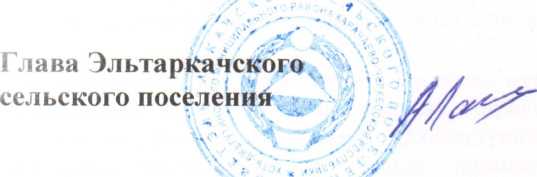 Приложение № 1  к Решению Совета Эльтаркачского сельского поселения от 07,08.2017 № 21ПРАВИЛА благоустройства территории Эльтаркачского  сельского поселенияI. Общие положения1. Правила благоустройства территории  Эльтаркачского  сельского поселения  (далее - Правила) разработаны в соответствии с Гражданским кодексом Российской Федерации, Земельным кодексом Российской Федерации, Градостроительным кодексом Российской Федерации, Лесным кодексом Российской Федерации, Жилищным кодексом Российской Федерации, Федеральными законами от 06.10.2003 N 131-ФЗ "Об общих принципах организации местного самоуправления в Российской Федерации", от 30.03.1999 N 52-ФЗ "О санитарно-эпидемиологическом благополучии населения", от 10.01.2002 N 7-ФЗ "Об охране окружающей среды", нормативными правовыми актами по разделам санитарной очистки, благоустройства и озеленения населенных пунктов.
          2. Правила устанавливают единые и обязательные к исполнению нормы и требования в сфере благоустройства территории  Эльтаркачского  сельского поселения для всех юридических лиц независимо от их правового статуса и форм хозяйственной деятельности, физических лиц, индивидуальных предпринимателей, а также должностных лиц, ответственных за благоустройство   общественных территорий, в том числе требования по содержанию зданий (включая жилые дома), сооружений и земельных участков, на которых они расположены, к внешнему виду фасадов и ограждений соответствующих зданий и сооружений, перечень работ по благоустройству и периодичность их выполнения; ответственность физических и юридических лиц за нарушение правил, а также основные нормы по организации благоустройства территории Эльтаркачского  сельского поселения   (включая освещение улиц, озеленение территории, установку указателей с наименованиями улиц и номерами домов, парковку автотранспортных средств мероприятий по санитарной очистки, размещения ТКО на санкционированных объектах размещения отходов).3. Основные понятия, используемые в целях Правил:
  1) благоустройство территорий - комплекс мероприятий по инженерной подготовке и обеспечению безопасности, озеленению, устройству твердых и естественных покрытий, освещению, размещению малых архитектурных форм и объектов монументального искусства, проводимых с целью повышения качества жизни населения и привлекательности территории.городская среда — это совокупность природных, архитектурно-планировочных, экологических, социально-культурных и других факторов, характеризующих среду обитания на определенной территории и определяющих комфортность проживания на этой территории. В целях настоящего документа понятие «городская среда» применяется как к городским, так и к сельским поселениям.капитальный ремонт дорожного покрытия - комплекс работ, при котором производится полное восстановление и повышение работоспособности дорожной одежды и покрытия, земляного полотна и дорожных сооружений, осуществляется смена изношенных конструкций и деталей или замена их на наиболее прочные и долговечные, повышение геометрических параметров дороги с учетом роста интенсивности движения и осевых нагрузок автомобилей в пределах норм, соответствующих категории, установленной для ремонтируемой дороги, без увеличения ширины земляного полотна на основном протяжении дороги.качество городской среды - комплексная характеристика территории и ее частей, определяющая уровень комфорта повседневной жизни для различных слоев населения.комплексное развитие городской среды – улучшение, обновление, трансформация, использование лучших практик и технологий на всех уровнях жизни поселения, в том числе развитие инфраструктуры, системы управления, технологий, коммуникаций между  жителями поселений и сообществами. 
   6) элементы благоустройства территории - декоративные, технические, планировочные, конструктивные устройства, растительные компоненты, различные виды оборудования и оформления, малые архитектурные формы, некапитальные нестационарные сооружения, наружная реклама и информация, используемые как составные части благоустройства;
       7) нормируемый комплекс элементов благоустройства - необходимое минимальное сочетание элементов благоустройства для создания на территории Эльтаркачского  сельского поселения, удобной и привлекательной среды;
      8) объекты благоустройства территории - территории Эльтаркачского  сельского поселения, на которых осуществляется деятельность по благоустройству: площадки, дворы, кварталы, функционально-планировочные образования, территории районов  поселения, а также территории, выделяемые по принципу единой градостроительной регламентации (охранные зоны) или визуально-пространственного восприятия (площадь с застройкой, улица с прилегающей территорией и застройкой), другие территории  поселения;
    9) объекты нормирования благоустройства территории - Эльтаркачского  сельского поселения, для которых в настоящих Правилах устанавливаются: нормируемый комплекс элементов благоустройства, нормы и правила их размещения на данной территории. Такими территориями могут являться: площадки различного функционального назначения, пешеходные коммуникации, проезды, общественные пространства, участки и зоны общественной, жилой застройки, санитарно-защитные зоны производственной застройки, объекты рекреации, улично-дорожная сеть населенного пункта, технические (охранно-эксплуатационные) зоны инженерных коммуникаций; 
    10) хозяйствующие субъекты - юридические лица и индивидуальные предприниматели;
    11) уборка территорий - вид деятельности, связанный со сбором, вывозом в специально отведенные места отходов производства и потребления, снега, а также иные мероприятия, направленные на обеспечение экологического и санитарно-эпидемиологического благополучия населения и охрану окружающей среды;
     12) территории общего пользования - территории  поселения, которыми беспрепятственно пользуется неограниченный круг лиц (в том числе площади, улицы, проезды, набережные, бульвары);
     13) мусор - любые отходы производства и потребления, кроме радиоактивных, ртутьсодержащих и опасных промышленных отходов, а также пришедших в негодность и запрещенных к применению пестицидов и минеральных удобрений;
    14) смет - мусор, пыль, листва, песок и иные загрязнения, собранные путем механизированного подметания специальным транспортом или вручную;
     15) отходы производства и потребления (ОПП) - вещества или предметы, которые образованы в процессе производства, выполнения работ, оказания услуг или в процессе потребления, которые удаляются, предназначены для удаления или подлежат удалению в соответствии с Федеральным законом от 24.06.1998 N 89-ФЗ "Об отходах производства и потребления";
      16) крупногабаритные отходы (КГО) - крупногабаритные предметы домашнего обихода, утратившие свои потребительские свойства, относящиеся к классу твердых коммунальных отходов, образование которых не связано с предпринимательской деятельностью и осуществлением капитального ремонта жилых и нежилых помещений;
        17) жидкие коммунальные отходы - жидкие отходы, образующиеся в результате жизнедеятельности населения, в том числе фекальные отходы нецентрализованной канализации; 18) твердые коммунальные отходы (ТКО) - отходы, образующиеся в жилых помещениях в процессе потребления физическими лицами, а также товары, утратившие свои потребительские свойства в процессе их использования физическими лицами в жилых помещениях в целях удовлетворения личных и бытовых нужд. К твердым коммунальным отходам также относятся отходы, образующиеся в процессе деятельности юридических лиц, индивидуальных предпринимателей и подобные по составу отходам, образующимся в жилых помещениях в процессе потребления физическими лицами;19) контейнер - стандартная емкость для сбора ТКО объемом в соответствии с нормативами;
         20) бункер-накопитель - стандартная емкость для сбора крупногабаритных отходов и других отходов производства и потребления объемом в соответствии с нормативами;
          21) контейнерная площадка - специально оборудованная площадка для сбора и временного хранения ТКО с установкой необходимого количества контейнеров и (или) бункеров-накопителей;
          22) сбор ТКО - комплекс мероприятий, связанных с заполнением контейнеров, бункеров-накопителей и зачисткой контейнерных площадок;23) вывоз ОПП (КГО) - выгрузка ОПП из контейнеров (загрузка бункеров-накопителей с КГО и ОПП) в спецтранспорт, зачистка контейнерных площадок и подъездов к ним от просыпавшегося мусора и транспортировка ОПП (КГО) с места сбора на объект утилизации;оценка качества городской среды - процедура получения объективных свидетельств о степени соответствия элементов городской среды на территории  сельского поселения установленным критериям для подготовки и обоснования перечня мероприятий по благоустройству и развитию территории в целях повышения качества жизни населения и привлекательности территории;общественные пространства - это территории  поселения, которые постоянно доступны для населения в том числе площади, набережные, улицы, пешеходные зоны, скверы, парки. Статус общественного пространства предполагает отсутствие платы за посещение. Общественные пространства могут использоваться резидентами и  поселения в различных целях, в том числе для общения, отдыха, занятия спортом, образования, проведения собраний граждан, осуществления предпринимательской деятельности, с учетом требований действующего законодательства; объекты благоустройства территории - территории  поселения, на которых осуществляется деятельность по благоустройству, в том числе площадки отдыха, открытые функционально-планировочные образования общественных центров, дворы, кварталы, территории административных округов и районов городских округов, а также территории, выделяемые по принципу единой градостроительной регламентации (охранные зоны) или визуально-пространственного восприятия (площадь с застройкой, улица с прилегающей территорией и застройкой, растительные группировки), водные объекты и гидротехнические сооружения, природные комплексы, особо охраняемые природные территории, эксплуатируемые кровли и озелененные участки крыш, линейные объекты дорожной сети, объекты ландшафтной архитектуры, другие территории  сельского поселения;проезд - дорога, примыкающая к проезжим частям жилых и магистральных улиц, разворотным площадкам;       28) остановочный пункт - место остановки транспортных средств по маршруту регулярных перевозок, оборудованное для посадки, высадки пассажиров и ожидания транспортных средств;
      29) конечный остановочный пункт - пункт отправления и назначения на пути следования транспортного средства, осуществляющего регулярные перевозки в  сельском поселении;
      30) зеленые насаждения - древесная, древесно-кустарниковая, кустарниковая и травянистая растительность;
      31) участок с зелеными насаждениями - участок территории общего пользования с древесной, древесно-кустарниковой, травянистой растительностью либо дерновым покровом, в том числе не отделенный от искусственного покрытия бордюром, забором или иным способом;
     32) озеленение - элемент благоустройства и ландшафтной организации территории, обеспечивающий формирование среды  поселения с активным использованием растительных компонентов, а также поддержание ранее созданной или изначально существующей природной среды на территории  сельского поселения;
      33) газон - элемент благоустройства (участок земли), включающий в себя травянистый покров и другие растения, огражденный от тротуара, парковочных карманов, стоянок и иных элементов дороги бордюрным камнем и (или) декоративным ограждением;
      34) цветник - участок геометрической или свободной формы с высаженными одно-, двух- или многолетними растениями;       35) малая архитектурная форма - элементы монументально-декоративного оформления, устройства для оформления мобильного и вертикального озеленения, водные устройства,  мебель, коммунально-бытовое и техническое оборудование, а также игровое, спортивное, осветительное оборудование, средства наружной рекламы и информации, в том числе фонтан, декоративный бассейн, водопад, беседка, теневой навес, пергол, подпорная стенка, лестница, парапет, оборудование для игр детей и отдыха взрослого населения, ограждение,   садово-парковая мебель;
       36) зоны отдыха - территории, предназначенные и обустроенные для организации активного массового отдыха, купания и рекреации;
      37) улица - обустроенная и используемая для движения транспортных средств и пешеходов полоса земли либо поверхность искусственного сооружения, находящаяся в пределах  поселения, в том числе дорога регулируемого движения транспортных средств и тротуар;
      38) дорога - обустроенная или приспособленная и используемая для движения транспортных средств полоса земли либо поверхность искусственного сооружения;
      39) тротуар - элемент улицы, предназначенный для движения пешеходов и примыкающий к дороге или отделенный от нее газоном;
      40) прилотковая часть дороги - территория автомобильной дороги вдоль бордюрного камня тротуара или газона шириной один метр;
      41) придомовая территория - территория, на которой расположен многоквартирный жилой дом, с элементами озеленения и благоустройства, иные предназначенные для обслуживания, эксплуатации и благоустройства данного дома и расположенные на указанной территории объекты;
      42) фасад здания, сооружения - наружная сторона здания или сооружения (различаются главный, уличный, дворовый и др. фасады);
      43) декоративное панно - конструкция, выполненная на тканевой или баннерной основе, размещаемая на плоскости фасадов зданий, ограждениях;
      44) земляные работы - комплекс строительных работ, включающий выемку (разработку) грунта, его перемещение, укладку с разравниванием и уплотнением грунта, а также подготовительные работы, связанные с расчисткой территории, сопутствующие работы (в том числе планировка площадей, откосов, полотна выемок и насыпей, отделка полотна, устройство уступов по откосам (в основании) насыпей, бурение ям бурильно-крановыми машинами, засыпка пазух котлованов);
      45) аварийные земляные работы - ремонтно-восстановительные работы на инженерных коммуникациях, иных объектах при их повреждениях, требующие безотлагательного производства земляных работ для устранения опасности, непосредственно угрожающей безопасности людей, их правам, а также охраняемым законом интересам;
      46) газонная решетка - жесткая, трехмерная, водопроницаемая сотовая конструкция, объединенная в модули, которые собираются на месте установки с помощью замков, расположенных по краям решетки, образуя единое полотно, и предназначенная для стоянки транспортных средств и защиты естественного растительного покрова от иных механических воздействий;
       47) решетчатая плитка - плитка с отверстиями для посева трав;
       48) прилегающая территория - часть территории общего пользования, в благоустройстве которой участвуют физические лица и хозяйствующие субъекты в соответствии с порядком участия собственников зданий (помещений в них) и сооружений в благоустройстве прилегающих территорий, установленных  Советом Эльтаркачского  сельского поселения. Границы прилегающих территорий определяются по согласованию с собственниками зданий (помещений в них) и сооружений, участвующих в благоустройстве данных территорий. Граница и содержание прилегающих к многоквартирному жилому дому территорий определяется решением собственников помещений данного дома.49) проект благоустройства - документация, содержащая материалы в текстовой и графической форме и определяющая проектные решения (в том числе цветовые) по благоустройству территории и иных объектов благоустройства;  развитие объекта благоустройства - осуществление работ, направленных на создание новых или повышение качественного состояния существующих объектов благоустройства, их отдельных элементов; содержание объекта благоустройства - поддержание в надлежащем техническом, физическом, эстетическом состоянии объектов благоустройства, их отдельных элементов;субъекты городской среды - жители населенного пункта, их сообщества, представители общественных, деловых организаций, органов власти и других субъектов социально-экономической жизни, участвующие и влияющие на развитие населенного пункта;  твердое покрытие - дорожное покрытие в составе дорожных одежд; уборка территорий - виды деятельности, связанные со сбором, вывозом в специально отведенные места отходов производства и потребления, другого мусора, снега, мероприятия, направленные на обеспечение экологического и санитарно-эпидемиологического благополучия населения и охрану окружающей среды;улица - обустроенная или приспособленная и используемая для движения транспортных средств и пешеходов полоса земли либо поверхность искусственного сооружения, находящаяся в пределах населенных пунктов, в том числе магистральная дорога скоростного и регулируемого движения, пешеходная и парковая дорога, дорога в научно-производственных, промышленных и коммунально-складских зонах (районах);элементы благоустройства территории - декоративные, технические, планировочные, конструктивные решения, элементы ландшафта, различные виды оборудования и оформления, малые архитектурные формы, некапитальные нестационарные сооружения, наружная реклама и информация, используемые как составные части благоустройства, а также система организации субъектов.II. Общие требования к состоянию общественных пространств, состоянию и облику зданий различного назначения и разной формы собственности, к имеющимся в муниципальном образовании объектам благоустройства и их отдельным элементам.      1. Настоящие Правила имеют целью создание безопасной, удобной, экологически благоприятной и привлекательной городской среды, способствующей комплексному и устойчивому развитию  сельского поселения .      2. Деятельность по благоустройству включает в себя разработку проектной документации по благоустройству территорий, выполнение мероприятий по благоустройству и содержание объектов благоустройства.      3. Участниками деятельности по благоустройству являются, в том числе: а) жители, которые формируют запрос на благоустройство и принимают участие в оценке предлагаемых решений. В отдельных случаях жители участвуют в выполнении работ. Жители могут быть представлены общественными организациями и объединениями;б) представители органов местного самоуправления, которые формируют техническое задание, выбирают исполнителей и обеспечивают финансирование;в) хозяйствующие субъекты, осуществляющие деятельность на территории соответствующего  поселения, которые могут соучаствовать в формировании запроса на благоустройство, а также в финансировании мероприятий по благоустройству;г) представители профессионального сообщества, в том числе архитекторы и дизайнеры, которые разрабатывают концепции объектов благоустройства и создают рабочую документацию;д) исполнители работ, в том числе строители, производители малых архитектурных форм и иные.        4. Участие жителей населенного пункта (непосредственное или опосредованное) в деятельности по благоустройству является обязательным и осуществляется путем принятия решений, через вовлечение общественных организаций, общественное соучастие в реализации проектов. Механизмы и порядок участия жителей установлены разделом VI настоящих Правил. Форма участия определяется органом местного самоуправления в зависимости от особенностей проекта по благоустройству.        4.1.Вовлеченность в принятие решений и реализацию проектов, реальный учет мнения всех субъектов  сельского поселения , повышает их удовлетворенность городской средой, формирует положительный эмоциональный фон, ведет к повышению субъективного восприятия качества жизни (реализуя базовую потребность человека быть услышанным, влиять на происходящее в его среде жизни).       4.2.Участие в развитии городской среды создает новые возможности для общения, сотворчества и повышает субъективное восприятие качества жизни (реализуя базовую потребность в сопричастности и соучастии, потребность принадлежности к целому). Важно, чтобы и физическая среда, и социальные регламенты и культура подчеркивали общность и личную ответственность, создавали возможности для знакомства и стимулировали общение горожан по вопросам повседневной жизни, совместному решению задач, созданию новых смыслов и идей, некоммерческих и коммерческих проектов.       4.3.Общественное участие на этапе планирования и проектирования снижает количество и глубину несогласованностей, противоречий и конфликтов, снижает возможные затраты по их разрешению, повышает согласованность и доверие между органами государственной и муниципальной власти и  жителями поселения, формирует лояльность со стороны населения и создаёт кредит доверия на будущее, а в перспективе превращает  жителей поселений и других субъектов в партнёров органов власти.         4.4.Новый запрос на соучастие со стороны органов власти, приглашение к участию в развитии территории талантливых местных профессионалов, активных  жителей, представителей сообществ и различных организаций ведёт к учёту различных мнений, объективному повышению качества решений, открывает скрытые ресурсы всех субъектов развития, содействует развитию местных кадров, предоставляет новые возможности для повышения социальной связанности, развивает социальный капитал  поселения и способствует формированию новых субъектов развития, кто готов думать о  поселении, участвовать в его развитии, в том числе личным временем и компетенциями, связями, финансами и иными ресурсами – и таким образом повышает качество жизни и городской среды в целом.        5. В качестве приоритетных объектов благоустройства следует выбирать активно посещаемые или имеющие очевидный потенциал для роста пешеходных потоков территории населенного пункта, с учетом объективной потребности в развитии тех или иных общественных пространств, экономической эффективности реализации и планов развития населенного пункта.         6. Территории  сельского поселения  удобно расположенные и легко доступные для большого числа жителей, должны использоваться с максимальной эффективностью, на протяжении как можно более длительного времени и в любой сезон. Должны быть обеспечена максимальная взаимосвязь  пространств, доступность объектов инфраструктуры и сервиса, в том числе за счет ликвидации необоснованных барьеров и препятствий.        7. Инфраструктура поселения и благоустройство территорий разрабатываются с учетом приоритета пешеходов, общественного транспорта и велосипедного транспорта.        8.Концепция благоустройства для каждой территории должна создаваться с учётом потребностей и запросов жителей и других субъектов городской среды и при их непосредственном участии на всех этапах создания концепции, а также с учётом стратегических задач комплексного устойчивого развития городской среды, в том числе формирования возможности для создания новых связей, общения и взаимодействия отдельных граждан и сообществ, их участия в проектировании и реализации проектов по развитию территории, содержанию объектов благоустройства и для других форм созидательного проявления творческого потенциала жителей данного населённого пункта.       9. Приоритет обеспечения качества городской среды при реализации проектов благоустройства территорий достигается путем реализации следующих принципов:       а) Принцип функционального разнообразия - насыщенность территории микрорайона (квартала, жилого комплекса) разнообразными социальными и коммерческими сервисами.       б) Принцип комфортной организации пешеходной среды -создание в  сельском поселении условий для приятных, безопасных, удобных пешеходных прогулок. Привлекательность пешеходных прогулок должна быть обеспечена путем совмещения различных функций (транзитная, коммуникационная, рекреационная, потребительская) на пешеходных маршрутах. Пешеходные прогулки должны быть доступны для различных категорий граждан, в том числе для маломобильных групп граждан при различных погодных условиях.      в) Принцип комфортной мобильности - наличие у жителей сопоставимых по скорости и уровню комфорта возможностей доступа к основным точкам притяжения в населенном пункте и за его пределами при помощи различных видов транспорта (личный автотранспорт, различные виды общественного транспорта, велосипед).      г) Принцип комфортной среды для общения - гармоничное сосуществование в  поселении общественных пространств (территорий с высокой концентрацией людей, сервисов, элементов благоустройства, предназначенных для активной общественной жизни) и приватных пространств с ограниченным доступом посторонних людей, предназначенных для уединенного общения и проведения времени.  Общественные и приватные пространства должны быть четко отделены друг от друга планировочными средствами.      д) Принцип гармонии с природой - насыщенность общественных и приватных пространств разнообразными элементами природной среды (зеленые насаждения, водные объекты и др) различной площади, плотности территориального размещения и пространственной организации в зависимости от функционального назначения части территории.    Находящиеся в населенном пункте элементы природной среды должны иметь четкое функциональное назначение в структуре общественных либо приватных пространств. 10. Реализация принципов комфортной среды для общения и комфортной пешеходной среды предполагает создание условий для защиты общественных и приватных пространств от вредных факторов среды (шум, пыль, загазованность) эффективными архитектурно-планировочными приемами.      11. Общественные пространства должны обеспечивать принцип пространственной и планировочной взаимосвязи жилой и общественной среды, центров социального тяготения, транспортных узлов на всех уровнях.      12. Комплексный проект должен учитывать следующие принципы формирования безопасной городской среды:- ориентация на пешехода, формирование единого (безбарьерного) пешеходного уровня;- наличие устойчивой природной среды и природных сообществ, зеленых насаждений - деревьев и кустарников;- комфортный уровень освещения территории;- комплексное благоустройство территории, обеспеченное необходимой инженерной инфраструктурой.     13. Реализацию комплексных проектов благоустройства рекомендуется осуществлять с привлечением инвестиций девелоперов, развивающих данную территорию.     14. Проектирование, строительство и эксплуатация объектов благоустройства различного функционального назначения должны обеспечивать требования по охране и поддержанию здоровья человека, охраны исторической и природной среды, создавать технические возможности беспрепятственного передвижения маломобильных групп населения по территории  поселения, способствовать коммуникациям и взаимодействию граждан и сообществ и формированию новых связей между ними.     15. Реализация приоритетов обеспечения качества городской среды при выполнении проектов благоустройства территории обеспечивается посредством внесения изменений в местные нормативы градостроительного проектирования, учета в составе стратегии социально-экономического развития, муниципальных программ, генерального плана, правил землепользования и застройки, проектов планировки территории, проектной документации на объекты капитального строительства.       16. В стратегии социально-экономического развития  поселения ставятся основные задачи в области обеспечения качества городской среды.     17. Настоящие Правила подлежат регулярному пересмотру и актуализации по мере реализации проектов по благоустройству, но не реже, чем 1 раз в пять лет.       18. Благоустройство и уборка   территорий поселения осуществляется собственниками земельных участков, если иное не предусмотрено законом или договором, либо специализированными организациями на основании соглашений с хозяйствующими субъектами и физическими лицами.
      19.Уполномоченное структурное подразделение администрации Эльтаркачского  сельского поселения, осуществляющее организацию благоустройства, в соответствии с планами проведения работ по благоустройству производит благоустройство и уборку территорий, за исключением земельных участков, принадлежащих физическим лицам и хозяйствующим субъектам на праве собственности или ином вещном праве, а также организует уборку прилегающих территорий.
        20. Благоустройство Эльтаркачского  сельского поселения обеспечивается:
1) структурным подразделением администрации Эльтаркачского  сельского поселения, осуществляющим организацию благоустройства;
2) специализированными организациями;
3) хозяйствующими субъектами и физическими лицами, осуществляющими благоустройство территорий, находящихся у них в собственности, и участвующими в благоустройстве прилегающих территорий, если иное не предусмотрено законом или договором.
       21. Хозяйствующие субъекты и физические лица, осуществляющие благоустройство территорий, обязаны принимать меры к устранению нарушений норм, предусмотренных Правилами. Физические лица, осуществляющие благоустройство территорий, при невозможности устранения нарушений, представляющих угрозу жизни или здоровью граждан, своими силами должны принимать меры к ограждению опасных зон либо объектов и извещать об этом уполномоченное структурное подразделение администрации  Эльтаркачского  сельского поселения, осуществляющее организацию благоустройства.
      22. Координацию деятельности хозяйствующих субъектов и физических лиц по вопросам благоустройства и организации уборки  территории осуществляет администрация  Эльтаркачского  сельского поселения.
       23. В целях благоустройства территорий общего пользования хозяйствующие субъекты и физические лица вправе заключать с администрацией Эльтаркачского  сельского поселения соглашение о благоустройстве (уборке) территории общего пользования. Неотъемлемой частью соглашения является схема территории, подлежащей благоустройству (уборке).
       Соглашения заключаются в соответствии с правилами, установленными гражданским законодательством, для заключения договоров.
      24. На территории  поселения запрещается:
1) сорить на улицах, площадях, участках с зелеными насаждениями, в скверах, парках, на газонах, на пляжах и других территориях общего пользования;
2) устанавливать мемориальные намогильные сооружения (памятные сооружения) на территориях общего пользования вне мест погребения, отведенных в соответствии с действующим законодательством;
3) сливать отработанные масла и ГСМ на рельеф местности.       25.Для выгула домашних животных на территории Эльтаркачского  сельского поселения  должны быть определены специальные территории, обозначенные табличками. На территориях необходимо устанавливать специальные контейнеры для сбора экскрементов животных.
         26.Владельцы домашних животных обязаны осуществлять уборку экскрементов домашних животных в специальные контейнеры для сбора экскрементов животных.
       27. Запрещается выгуливать лошадей, собак и других домашних животных на детских и спортивных площадках, на территориях детских дошкольных учреждений, школ и других учебных заведений, на территориях объектов здравоохранения и административных учреждений, на газонах, в местах отдыха населения, а также допускать лошадей, собак и других домашних животных в водоемы в местах, отведенных для массового купания населения.
      28. Хозяйствующие субъекты, осуществляющие на территории  Эльтаркачского  сельского поселения   хозяйственную деятельность, связанную с организацией рынков (складов), организацией похоронного дела (на кладбищах), строительством (на строительных площадках на период строительства); связанную с проведением публично-массовых мероприятий, с посещением населением стационарных торговых объектов, стационарных объектов общественного питания и сезонных кафе, объектов социального и коммунально-бытового назначения, автозаправочных станций, автостоянок, автомоек, станций технического обслуживания автомобилей, временных аттракционов, передвижных зоопарков, парков культуры и отдыха, зон отдыха и пляжей, маршрутных перевозок на конечных пунктах маршрутов регулярных перевозок, а также гаражные кооперативы, объекты религиозного значения обязаны обеспечить наличие стационарных туалетов (при отсутствии канализации - мобильных туалетных кабин или автономных туалетных модулей) как для сотрудников, так и для посетителей. Устройство и использование выгребных ям на данных объектах запрещается.
         29. Порядок размещения и содержания туалетов (мобильных туалетных кабин, автономных туалетных модулей) определяется администрацией поселения  в соответствии с действующим законодательством, санитарными правилами и нормами.
         30. Общественные стационарные туалеты и биотуалеты должны содержаться в надлежащем состоянии, их уборка должна производиться не менее двух раз в день с обязательной дезинфекцией. Ответственность за санитарное и техническое состояние туалетов несут их собственники, владельцы, арендаторы или специализированные организации, на обслуживании которых они находятся.
          31. На всех площадях и улицах, в скверах и парках, стадионах, вокзалах, на рынках, остановочных пунктах, у предприятий, торговых объектов, кинотеатров, киосков и других объектах должны быть установлены урны в соответствии с действующими санитарными правилами и нормами.
           32. Очистка урн должна производиться по мере их заполнения, а в местах массового движения и большого скопления граждан - не реже одного раза в сутки.
Ремонт урн выполняется по мере необходимости, покраска не реже одного раза в год. Урны должны быть исправны и окрашены. Не допускается переполнение урн.
          33. При проведении массовых мероприятий их организаторы обязаны обеспечить уборку места проведения мероприятия, прилегающих к нему территорий и восстановление нарушенного благоустройства. Порядок уборки места проведения мероприятия, прилегающих к нему территорий и восстановления нарушенного благоустройства определяется на стадии получения в установленном порядке соответствующего разрешения на проведение мероприятия.
         34. Периодичность выполнения работ по благоустройству устанавливается заказчиком работ с учетом обеспечения должного санитарного и технического состояния объектов. III. Порядок содержания и эксплуатации объектов благоустройства1.Требования по содержанию зданий (включая жилые дома), сооружений и земельных участков, на которых они расположены, дорог, объектов (средств) наружного освещения, сетей ливневой канализации, смотровых и ливневых колодцев, водоотводящих сооружений, садово-парковой мебели, садово-паркового оборудования и скульптур, мест производства строительных работ, к внешнему виду фасадов и ограждений соответствующих зданий и сооружений 1.1.Содержание земельных участков         1.1.1.Содержание территорий земельных участков включает в себя:
1) ежедневную уборку от мусора, листвы, снега и льда (наледи);
2) обработку противогололедными материалами покрытий проезжей части дорог, мостов, улиц, тротуаров, проездов, пешеходных территорий;
3) сгребание и подметание снега;
4) вывоз снега и льда (снежно-ледяных образований);
5) содержание и уборку дорог и других объектов улично-дорожной сети;
6) установку и содержание в чистоте и технически исправном состоянии контейнерных площадок, контейнеров для всех видов отходов, урн для мусора, скамеек, малых архитектурных форм и прочего;
7) уборку, мойку и дезинфекцию мусороприемных камер, контейнеров, бункер-накопителей и контейнерных площадок;
8) установку и содержание в чистоте и технически исправном состоянии стационарных туалетов и биотуалетов;
9) отвод дождевых и талых вод;
10) сбор и вывоз мусора и ТКО;
11) удаление трупов животных с территории дорог и иных объектов улично-дорожной сети;
12) полив территории для уменьшения пылеобразования и увлажнения воздуха;
13) обеспечение сохранности зеленых насаждений и уход за ними;
14) восстановление территорий после проведения строительных, ремонтных, земляных и иных работ;
15) восстановление нарушенных элементов благоустройства после строительства, реконструкции и ремонта объектов коммунального назначения, коммуникаций (сооружений), дорог, железнодорожных путей, мостов, пешеходных переходов, проведения реставрационных и археологических работ и других земляных работ;
16) содержание смотровых колодцев и дождеприемников (ливневая канализация), колодцев подземных коммуникаций (сооружений) в соответствии с требованиями ГОСТ Р 50597-93;
17) очистку водоотводных канав на прилегающих территориях частных домовладений;
18) содержание в технически исправном состоянии объектов незавершенного строительства, заборов, ограждающих строительные площадки. Объекты незавершенного строительства, на которых не ведутся работы, должны быть закрыты строительными сетками либо декоративными баннерами или баннерами социальной рекламы.1.1.Содержание земельных участков         1.2.1.Содержание улиц и дорог, внутриквартальных проездов, тротуаров (пешеходных территорий), мостов и путепроводов включает в себя комплекс работ (мероприятий) сезонного характера, обеспечивающих чистоту проезжей части улиц и дорог, тротуаров и других дорожных сооружений, а также безопасные условия движения транспорта и пешеходов. Кроме того, содержание дорог включает в себя комплекс работ, в результате которых поддерживается транспортно-эксплуатационное состояние дороги, дорожных сооружений, полосы отвода, элементов обустройства дороги, организация и безопасность дорожного движения, отвечающих требованиям ГОСТ Р 50597-93 "Автомобильные дороги и улицы. Требования к эксплуатационному состоянию, допустимому по условиям обеспечения безопасности дорожного движения".
        1.2.2.Содержание территорий дорог включает в себя текущий ремонт дорог, тротуаров, искусственных сооружений; ежедневную уборку грязи, мусора, снега и льда (наледи) с тротуаров (пешеходных территорий) и проезжей части дорог, улиц и мостов; мойку и полив дорожных покрытий; уход за газонами и зелеными насаждениями; текущий ремонт опор уличного освещения и контактной сети; ремонт и окраску малых архитектурных форм; ремонт и очистку смотровых колодцев и дождеприемников, нагорных канав и открытых лотков, входящих в состав искусственных сооружений.
         1.2.3.Смотровые и дождеприемные колодцы, колодцы подземных коммуникаций, люки (решетки) должны содержаться в закрытом и исправном состоянии, обеспечивающем безопасное движение транспорта и пешеходов. Содержание, очистку и поддержание в исправном техническом состоянии приемных, тупиковых, смотровых и других колодцев и камер обеспечивают их собственники, владельцы, пользователи в соответствии с требованиями государственных стандартов.
         1.2.4.Разрушенные крышки и решетки колодцев, открытые колодцы должны быть в течение одного часа ограждены собственниками инженерных сетей, если иное не установлено действующим законодательством РФ, ограждены соответствующими предупреждающими знаками и заменены в срок не более трех часов. Наличие открытых люков, а также выбоин, просадок и провалов дорожного покрытия по внешнему краю колодца в радиусе 1 м от внешнего края крышки (решетки) колодца не допускается.
        1.2.5.Средства организации дорожного движения, объекты уличного оборудования, уличная мебель, устройства наружного освещения и подсветки, малые архитектурные формы и иные элементы благоустройства должны содержаться в чистоте и исправном состоянии.1.2.Содержание фасадов зданий, сооружений 1.2.1.Правообладатели зданий, сооружений обязаны обеспечить надлежащее их содержание, в том числе по своевременному производству работ по ремонту и покраске зданий, сооружений, их фасадов, а также поддерживать в чистоте и исправном состоянии расположенные на фасадах памятные доски, указатели улиц (в том числе переулков, площадей), номерные знаки, вывески и информационные таблички.
           1.2.2.К зданиям и сооружениям, фасады которых определяют архитектурный облик сложившейся застройки  поселения, относятся все расположенные на территории  поселения (эксплуатируемые, строящиеся, реконструируемые или капитально ремонтируемые):
1) здания административного и общественно-культурного назначения;
2) жилые здания;
3) здания и сооружения производственного и иного назначения;
4) постройки облегченного типа (торговые павильоны, киоски, гаражи и прочие аналогичные объекты);
5) ограды и другие стационарные архитектурные формы, размещенные на прилегающих к зданиям земельных участках.
           1.2.3.В состав элементов фасадов зданий, подлежащих содержанию, входят:
1) приямки, входы в подвальные помещения и мусорокамеры;
2) входные узлы (в том числе ступени, площадки, перила, козырьки над входом, ограждения, стены, двери);
3) цоколь и отмостка;
4) плоскости стен;
5) выступающие элементы фасадов (в том числе балконы, лоджии, эркеры, карнизы);
6) кровли, включая вентиляционные и дымовые трубы, в том числе ограждающие решетки, выходы на кровлю;
7) архитектурные детали и облицовка (в том числе колонны, пилястры, розетки, капители, сандрики, фризы, пояски);
8) водосточные трубы, включая отметы и воронки;
9) ограждения балконов, лоджий;
10) парапетные и оконные ограждения, решетки;
11) металлическая отделка окон, балконов, поясков, выступов цоколя, свесов;
12) навесные металлические конструкции (в том числе флагодержатели, анкеры, пожарные лестницы, вентиляционное оборудование);
13) горизонтальные и вертикальные швы между панелями и блоками (фасады крупнопанельных и крупноблочных зданий);
14) стекла, рамы, балконные двери;
15) стационарные ограждения, прилегающие к зданиям.
          1.2.4.Особое внимание уделяется состоянию креплений архитектурных деталей и облицовки, устойчивости парапетных и балконных ограждений, состоянию цоколя, стен, особенно в местах расположения водосточных труб, около балконов и в других местах, подверженных обильному воздействию ливневых, талых и дождевых вод, а также вокруг креплений к стенам металлических конструкций (в том числе флагодержателей, анкеров, пожарных лестниц).
           1.2.5.При содержании фасадов зданий и сооружений не допускается:
1) повреждение (загрязнение) поверхности стен фасадов зданий и сооружений, в том числе подтеки, шелушение окраски, наличие трещин, отслоившейся штукатурки, облицовки, повреждение кирпичной кладки, отслоение защитного слоя железобетонных конструкций;
2) повреждение (отсутствие) архитектурных и художественно-скульптурных деталей зданий и сооружений, в том числе колонн, пилястр, капителей, фризов, тяг, барельефов, лепных украшений, орнаментов, мозаик, художественных росписей;
3) нарушение герметизации межпанельных стыков;
4) повреждение (отслоение, загрязнение) штукатурки, облицовки, окрасочного слоя цокольной части фасадов, зданий или сооружений, в том числе неисправность конструкции оконных, входных приямков;
5) повреждение (загрязнение) выступающих элементов фасадов зданий и сооружений, в том числе балконов, лоджий, эркеров, тамбуров, карнизов, козырьков, входных групп, ступеней;
6) разрушение (отсутствие, загрязнение) ограждений балконов, в том числе лоджий, парапетов.
          1.2.6.Выявленные при эксплуатации фасадов зданий и сооружений нарушения должны быть устранены в соответствии с установленными нормами и правилами технической эксплуатации зданий и сооружений.
          1.2.7.При обнаружении признаков повреждения выступающих конструкций фасадов собственники и другие правообладатели должны принять срочные меры по обеспечению безопасности людей и предупреждению дальнейшего развития деформации. В случае аварийного состояния выступающих конструкций фасадов (в том числе балконов, лоджий, эркеров) закрыть и опломбировать входы и доступы к ним, провести охранные работы и принять меры по их восстановлению. Работы по ремонту должны выполняться в соответствии с действующим законодательством.
           1.2.8.Фасады, ограждения, входные двери, экраны балконов и лоджий, водосточные трубы зданий должны быть отремонтированы и покрашены, а стекла витрин, окон торговых, административных, производственных зданий, сооружений, подъездов в жилых домах должны быть вымыты, а разбитые и треснутые - заменены.
           1.2.9.На всех жилых, административных, производственных и общественных зданиях в соответствии с установленным порядком нумерации домов, должны быть вывешены указатели и номера домов установленных образцов, они должны содержаться в чистоте и исправном состоянии.
            1.2.10.Ответственность за выполнение данных требований возлагается на собственников, если иное не установлено законом или договором.
            1.2.11.Информационные указатели, вывески, рекламные конструкции (в том числе информационные поля рекламных конструкций), декоративное панно должны содержаться в надлежащем и технически исправном состоянии.
            1.2.12.Собственники информационных указателей, вывесок, рекламных конструкций, декоративных панно, входных групп, не входящих в состав общего имущества собственников помещений многоквартирного жилого дома, принимают необходимые меры по сохранности вышеперечисленных конструкций при очистке кровли дома в зимний период.
            1.2.13.Памятники и объекты монументального искусства, здания, являющиеся памятниками архитектуры, истории и культуры, должны содержаться в надлежащем состоянии.   1.2.14.На территории  поселения запрещается:
1) ломать и повреждать элементы обустройства зданий и сооружений, памятники, мемориальные доски, деревья, кустарники, малые архитектурные формы и другие элементы внешнего благоустройства на территориях общего пользования, а также производить их самовольную переделку, перестройку и перестановку;
2) наносить надписи, рисунки, расклеивать и развешивать какие-либо объявления и другие информационные сообщения на остановочных пунктах, стенах, столбах, заборах (ограждениях) и иных, не предусмотренных для этих целей объектах. Организация работ по удалению надписей, рисунков, объявлений и других информационных сообщений возлагается на собственников, владельцев, пользователей указанных объектов;
3) складировать и хранить движимое имущество за пределами границ и ограждений своих земельных участков, находящихся в собственности, владении, пользовании;
4) размещать и складировать тару, промышленные товары и иные предметы торговли или объекты, не предусмотренные действующим законодательством и муниципальными правовыми актами, на тротуарах, газонах, дорогах, на контейнерных площадках и прилегающих к ним территориях;
5) строительство, в том числе временных, хозяйственных, бытовых строений и сооружений, изменение фасадов зданий, реконструкция, а также возведение пристроек в нарушение требований Градостроительного кодекса Российской Федерации, нормативно-правовых актов органов местного самоуправления.1.3. Содержание частных жилых домов1.3.1.Собственники частных жилых домов, если иное не предусмотрено законом или договором, обязаны:
1) обеспечить надлежащее состояние фасадов зданий, заборов и ограждений, а также прочих сооружений в пределах землеотвода. Своевременно производить поддерживающий их ремонт и окраску;
2) иметь на жилом доме номерной знак и поддерживать его в исправном состоянии;
3) содержать в порядке земельный участок в пределах землеотвода и обеспечивать надлежащее санитарное состояние прилегающей территории; производить уборку ее от мусора, окашивание;
4) содержать в порядке зеленые насаждения в пределах землеотвода, проводить санитарную обрезку кустарников и деревьев, не допускать посадок деревьев в охранной зоне газопроводов, кабельных и воздушных линий электропередачи и других инженерных сетей;
5) оборудовать в соответствии с санитарными нормами в пределах землеотвода при отсутствии централизованного канализования местную канализацию, помойную яму, туалет, содержать их в чистоте и порядке, регулярно производить их очистку и дезинфекцию;
6) не допускать захламления прилегающей территории отходами производства и потребления.
          1.3.2.Собственникам частных жилых домов запрещается складировать на прилегающей территории вне землеотвода строительные материалы, топливо, удобрения и иные движимые вещи.          1.4.Содержание объектов (средств) наружного освещения         1.4.1. Наружное освещение подразделяется на уличное, придомовое и козырьковое.         К элементам наружного освещения относятся: светильники, кронштейны, опоры, провода, кабель, источники питания (в том числе сборки, питательные пункты, ящики управления).
         1.4.2.Улицы, дороги, площади, пешеходные аллеи, жилые кварталы, дворы, территории предприятий, учреждений, организаций, а также номерные знаки общественных и жилых зданий, дорожные знаки и указатели, элементы  информации и витрины должны освещаться в темное время суток.
         1.4.3.Размещение уличных фонарей, торшеров, других источников наружного освещения в сочетании с застройкой и озеленением  поселения должно способствовать созданию безопасной среды, не создавать помех участникам дорожного движения.
          1.4.4. Запрещается самовольное подсоединение и подключение проводов и кабелей к сетям и устройствам наружного освещения.           1.4.5.Все устройства уличного, придомового и другого наружного освещения должны содержаться в исправном состоянии. Содержание и ремонт уличного и придомового освещения, подключенного к единой системе уличного освещения, осуществляет уполномоченное структурное подразделение.           1.4.6.  Опоры электрического освещения, опоры контактной сети общественного и железнодорожного транспорта, защитные, разделительные ограждения, дорожные сооружения и элементы оборудования дорог должны быть покрашены, содержаться в исправном состоянии и чистоте.
       При замене опор электроснабжения указанные конструкции должны быть демонтированы и вывезены владельцами сетей в течение 3-х суток.       1.4.7. Срок восстановления свечения отдельных светильников не должен превышать 10 суток с момента обнаружения неисправностей или поступления соответствующего сообщения.
       1.4.8.За исправное состояние, безопасное состояние и удовлетворительный внешний вид всех элементов и объектов, размещенных на опорах освещения и опорах контактной сети общественного и железнодорожного транспорта, несет ответственность собственник данных опор.
       1.4.9.Инженерные сети должны быть покрашены и изолированы, иметь удовлетворительный внешний вид, очищены от надписей, рисунков и посторонних предметов.
       1.4.10. Не допускается эксплуатация сетей и устройств наружного освещения при наличии обрывов проводов, повреждений опор, изоляторов.
       1.4.11. Металлические опоры, кронштейны и другие элементы устройств наружного освещения должны содержаться в чистоте, не иметь очагов коррозии и окрашиваться собственниками (владельцами, пользователями) по мере необходимости, но не реже одного раза в три года и поддерживаться в исправном состоянии.
       1.4.12. Организации, в ведении которых находятся устройства наружного освещения, обеспечивают их технически исправное состояние, при котором количественные и качественные показатели соответствуют заданным параметрам, своевременное включение и отключение и бесперебойную работу устройств наружного освещения в ночное время.
        1.4.13.Собственники (владельцы, пользователи) объектов наружного освещения или объектов, оборудованных средствами наружного освещения, а также организации, обслуживающие объекты (средства) наружного освещения, обязаны:
1) следить за надлежащим освещением улиц, дорог, качеством опор и светильников, осветительных установок; при нарушении или повреждении производить своевременный ремонт;
2) следить за включением и отключением освещения в соответствии с установленным порядком;
3) соблюдать правила установки, содержания, размещения и эксплуатации наружного освещения и оформления;
4) своевременно производить замену фонарей наружного освещения.
        1.4.14. Количество неработающих светильников на улицах не должно превышать 10 процентов от их общего количества, при этом не допускается расположение неработающих светильников подряд, одного за другим.
       1.4.15. Включение и отключение устройств наружного освещения подъездов жилых домов, систем архитектурно-художественной подсветки, рекламы производится в режиме работы наружного освещения улиц.       1.4.16. Нарушения в работе устройств наружного освещения, связанные с обрывом электрических проводов или повреждением опор, следует устранять немедленно после обнаружения.        1.4.17. Вывоз сбитых опор освещения осуществляется лицом, эксплуатирующим линейные сооружения, в течение 3 суток с момента обнаружения (демонтажа).       1.4.18.   В различных градостроительных условиях, при необходимости светоцветового зонирования территорий  поселения  рекомендуется предусматривать функциональное, архитектурное и информационное освещение.        1.4.19.       Функциональное освещение (ФО) осуществляется стационарными установками освещения дорожных покрытий и пространств в транспортных и пешеходных зонах. Установки ФО, как правило, подразделяют на обычные, высокомачтовые, парапетные, газонные и встроенные.         1)В обычных установках светильники рекомендуется располагать на опорах (венчающие, консольные), подвесах или фасадах (бра, плафоны) на высоте от 3 до 15 м. Их рекомендуется применять в транспортных и пешеходных зонах как наиболее традиционные.         2) В высокомачтовых установках осветительные приборы (прожекторы или светильники) рекомендуется располагать на опорах на высоте 20 и более метров. Эти установки рекомендуется использовать для освещения обширных пространств, транспортных развязок и магистралей, открытых паркингов.         3) В парапетных установках светильники рекомендуется встраивать линией или пунктиром в парапет высотой до 1,2 метров, ограждающий проезжую часть путепроводов, мостов, эстакад, пандусов, развязок, а также тротуары и площадки. Их применение рекомендуется обосновать технико-экономическими и (или) художественными аргументами.          4) Газонные светильники обычно служат для освещения газонов, цветников, пешеходных дорожек и площадок. Они могут предусматриваться на территориях общественных пространств и объектов рекреации в зонах минимального вандализма.           5) Светильники, встроенные в ступени, подпорные стенки, ограждения, цоколи зданий и сооружений, малые архитектурные формы (далее – МАФ), рекомендуется использовать для освещения пешеходных зон территорий общественного назначения.1.4.20. Архитектурное освещение.            1).Архитектурное освещение (АО) рекомендуется применять для формирования художественно выразительной визуальной среды в вечернем  поселении, выявления из темноты и образной интерпретации памятников архитектуры, истории и культуры, инженерного и монументального искусства, МАФ, доминантных и достопримечательных объектов, ландшафтных композиций, создания световых ансамблей. Оно обычно осуществляется стационарными или временными установками освещения объектов, главным образом, наружного освещения их фасадных поверхностей.          2)К временным установкам АО относится праздничная иллюминация: световые гирлянды, сетки, контурные обтяжки, светографические элементы, панно и объемные композиции из ламп накаливания, разрядных, светодиодов, световодов, световые проекции, лазерные рисунки и т.п.           3)В целях архитектурного освещения могут использоваться также установки ФО - для монтажа прожекторов, нацеливаемых на фасады зданий, сооружений, зеленых насаждений, для иллюминации, световой информации и рекламы, элементы которых могут крепиться на опорах уличных светильников.1.4.21. Информационное освещение.             Световая информация (СИ), в том числе, световая реклама, как правило, должна помогать ориентации пешеходов и водителей автотранспорта в  пространстве поселения  и участвовать в решении светокомпозиционных задач. Рекомендуется учитывать размещение, габариты, формы и светоцветовые параметры элементов такой информации, обеспечивающие четкость восприятия с расчетных расстояний и гармоничность светового ансамбля, не противоречащую действующим правилам дорожного движения, не нарушающую комфортность проживания населения.1.4.22. Освещение транспортных и пешеходных зон            В установках ФО транспортных и пешеходных зон рекомендуется применять осветительные приборы направленного в нижнюю полусферу прямого, рассеянного или отраженного света. Применение светильников с неограниченным светораспределением (типа шаров из прозрачного или светорассеивающего материала) допускается в установках: газонных, на фасадах (типа бра и плафонов) и на опорах с венчающими и консольными приборами. Установка последних рекомендуется на озелененных территориях или на фоне освещенных фасадов зданий, сооружений, склонов рельефа.            1.4.23. Для освещения проезжей части улиц и сопутствующих им тротуаров рекомендуется в зонах интенсивного пешеходного движения применять двухконсольные опоры со светильниками на разной высоте, снабженными разноспектральными источниками света.            1.4.24.Режимы работы осветительных установок            1)При проектировании всех трех групп осветительных установок (ФО, АО, СИ) в целях рационального использования электроэнергии и обеспечения визуального разнообразия среды населенного пункта в темное время суток рекомендуется предусматривать следующие режимы их работы:- вечерний будничный режим, когда функционируют все стационарные установки ФО, АО и СИ, за исключением систем праздничного освещения;- ночной дежурный режим, когда в установках ФО, АО и СИ может отключаться часть осветительных приборов, допускаемая нормами освещенности и распоряжениями  администрации;- праздничный режим, когда функционируют все стационарные и временные осветительные установки трех групп в часы суток и дни недели, определяемые администрацией населенного пункта;- сезонный режим, предусматриваемый главным образом в рекреационных зонах для стационарных и временных установок ФО и АО в определенные сроки (зимой, осенью).            2)Включение всех групп осветительных установок независимо от их ведомственной принадлежности может производиться вечером при снижении уровня естественной освещенности до 20 лк. Отключение рекомендуется производить:- установок ФО - утром при повышении освещенности до 10 лк; время возможного отключения части уличных светильников при переходе с вечернего на ночной режим устанавливается администрацией населенного пункта, переключение освещения пешеходных тоннелей с дневного на вечерний и ночной режим, а также с ночного на дневной следует производить одновременно с включением и отключением уличного освещения;- установок АО - в соответствии с решением  администрации, которая для большинства освещаемых объектов назначает вечерний режим в зимнее и летнее полугодие до полуночи и до часу ночи соответственно, а на ряде объектов (вокзалы, градостроительные доминанты, въезды в  поселение и т.п.) установки АО могут функционировать от заката до рассвета;- установок СИ - по решению соответствующих        1.5.Содержание сетей ливневой канализации, смотровых и ливневых колодцев, водоотводящих сооружений       1.5.1. В целях сохранности коллекторов ливневой канализации устанавливается охранная зона - 2 (два) метра в каждую сторону от оси коллектора.
       1.5.2.В пределах охранной зоны коллекторов ливневой канализации без оформления соответствующих документов и письменного согласования с эксплуатирующей организацией, иными органами в установленных действующим законодательством случаях запрещается:
1) производить земляные работы;
2) повреждать сети ливневой канализации, взламывать или разрушать водоприемные люки;
3) осуществлять строительство, устанавливать торговые, хозяйственные и бытовые сооружения;
4) сбрасывать промышленные, коммунальные отходы, мусор и иные материалы.
        1.5.3. Эксплуатация магистральных и внутриквартальных сетей ливневой канализации в  поселении осуществляется на основании договоров, заключенных со специализированными организациями.
       1.5.4.Эксплуатация ведомственных сетей ливневой канализации производится за счет средств соответствующих организаций.
       1.5.5. Запрещается сброс всех видов отходов, в том числе жидких, в сети ливневой канализации без согласования с организацией, эксплуатирующей эти сети.
       1.5.6.Организации, эксплуатирующие сети ливневой канализации, обязаны содержать их в соответствии с техническими правилами.
       1.5.7. Не допускается подтопление улиц, зданий, сооружений, образование наледей от утечки воды из-за неисправности водопроводных, канализационных, ливневых устройств, систем, сетей и сооружений, а также сброс, откачка или слив воды на газоны, тротуары, улицы и дворовые территории.
      1.5.8.Решетки дождеприемных колодцев должны постоянно находиться в очищенном состоянии. Не допускаются засорение, заливание решеток и колодцев, ограничивающие их пропускную способность. Профилактическое обследование смотровых и дождеприемных колодцев ливневой канализации и их очистка производятся не реже одного раза в год.
      1.5.9. Коммуникационные колодцы, на которых разрушены крышки или решетки, должны быть в течение часа ограждены собственниками сетей, обозначены соответствующими предупреждающими знаками и заменены в сроки не более трех часов.
      1.5.10. При плановых работах на инженерных сетях сброс канализационных стоков производится в ближайшие колодцы фекальной канализации, водопроводной воды и воды из тепловых сетей - в ливневую канализацию (при ее наличии). Сброс воды на дорогу запрещается.
      1.5.11.Ликвидация последствий утечек выполняется силами и за счет владельцев поврежденных инженерных сетей.
      1.5.12. Ответственность за исправное техническое состояние сетей ливневой канализации (в том числе своевременное закрытие люков, решеток) возлагается на эксплуатирующие организации.1.6.Содержание садово-парковой мебели, садово-паркового оборудования и скульптур1.6.1. Объекты садово-парковой мебели, садово-паркового оборудования и скульптуры, в том числе фонтаны, парковые павильоны, беседки, мостики, ограды, ворота, навесы, вазоны и другие малые архитектурные формы, должны находиться в чистом и исправном состоянии.
         1.6.2. В весенний период должен производиться плановый осмотр малых архитектурных форм, их очистка от старой краски, ржавчины, промывка, окраска, а также замена сломанных элементов.
        1.6.3. Для содержания цветочных ваз и урн в надлежащем состоянии должны быть обеспечены:
1) ремонт поврежденных элементов;
2) удаление подтеков и грязи;
3) удаление мусора, отцветших соцветий и цветов, засохших листьев.
        1.6.4. Ограждения (металлические решетки) необходимо содержать в надлежащем техническом состоянии, очищать от старого покрытия и производить окраску не реже одного раза в год.
       1.6.5. В зимний период элементы садово-парковой мебели, садово-паркового оборудования и скульптуры, а также подходы к ним должны быть очищены от снега и наледи.
      1.6.6. В период работы фонтанов очистка водной поверхности от мусора производится ежедневно.
      1.6.7.Купаться в фонтанах запрещено.       1.7.Содержание некапитальных объектов       1.7.1.Установка и эксплуатация некапитальных объектов осуществляется в установленном законодательством порядке, с учетом действующих нормативных правовых актов  Эльтаркачского  сельского поселения.
        1.7.2.После уборки временного сооружения его владелец обязан восстановить и благоустроить занимаемый ранее временным сооружением земельный участок.
        1.7.3. Юридические и физические лица, которые являются собственниками некапитальных объектов, должны:
1) производить их ремонт и окраску. Ремонт должен производиться с учетом сохранения внешнего вида и цветового решения, определенных проектной документацией;
2) следить за сохранностью зеленых насаждений, газонов, бордюрного камня на прилегающей территории, содержать указанную территорию в соответствии с требованиями, установленными Правилами;
3) устанавливать урны возле некапитальных объектов, очищать урны от отходов в течение дня по мере необходимости, но не реже одного раза в сутки, окрашивать урны не реже одного раза в год.
       1.7.4. Юридическим и физическим лицам, которые являются собственниками некапитальных объектов, запрещается:
1) возводить к временным сооружениям пристройки, козырьки, навесы и прочие конструкции, не предусмотренные проектами;
2) складировать тару, товары, детали, иные предметы бытового и производственного характера у некапитальных объектов и на их крышах, а также использовать некапитальные объекты, где осуществляется торговля, оказываются бытовые услуги и услуги общественного питания, под складские цели;
3) загромождать противопожарные разрывы между некапитальными объектами оборудованием, отходами.1.8.Содержание мест производства строительных работ1.8.1. Содержание строительных площадок в части соблюдения норм и требований в сфере благоустройства территории  поселения, восстановление благоустройства после окончания строительных работ возлагается на заказчика, если иное не предусмотрено договором строительного подряда.
         1.8.2. При содержании строительных площадок в части соблюдения норм и требований в сфере благоустройства территории необходимо:
1) содержать ограждение строительной площадки в чистом и исправном состоянии, обеспечить отсутствие информационно-печатной продукции, рисунков, надписей, помятостей, вмятин, сколов;
2) оборудовать подъездные пути с твердым покрытием от строительной площадки до дороги с асфальтобетонным покрытием;
3) в случае использования территории общего пользования, прилегающей к строительной площадке, обеспечить сохранность дорожного покрытия, тротуаров, действующих сетей наружного освещения, зеленых насаждений и малых архитектурных форм, расположенных на данной территории.
         1.8.3. По окончании строительных работ дорожные покрытия, тротуары, элементы благоустройства, нарушенные в результате проведения строительных работ и расположенные на территории общего пользования, подлежат восстановлению заказчиком, если иное не предусмотрено договором строительного подряда.
        1.8.4. Запрещается перевозка грунта, мусора, сыпучих строительных материалов, легкой тары, листвы, сена, спила деревьев без покрытия брезентом или другим материалом, исключающим загрязнение дорог, а также транспортировка строительных смесей и растворов (в том числе цементно-песчаного раствора, известковых, бетонных смесей) без принятия мер, исключающих возможность пролива на дорогу, тротуар, обочину или прилегающую к дороге полосу газона.2.Порядок уборки  территории сельского поселения, включая перечень работ по благоустройству и периодичность их выполнения.2.1. Организация уборки Эльтаркачского  сельского поселения  2.1.1.На протяжении всего календарного года направление работ по содержанию и уборке территорий  поселения носит сезонный характер. Период весенне-летнего содержания территории устанавливается с 16 апреля по 31 октября, остальное время года - период зимнего содержания. В зависимости от сложившихся климатических условий указанные сроки могут быть изменены постановлением администрации  Эльтаркачского  сельского поселения.          2.1.2. Организация уборки муниципальной территории осуществляется органами местного самоуправления.
         2.2. Уборка территории  поселения.        2.2.1. Рекомендуется обязывать физических, юридических лиц, индивидуальных предпринимателей, являющихся собственниками зданий (помещений в них), сооружений, включая временные сооружения, а также владеющих земельными участками на праве собственности, ином вещном праве, праве аренды, ином законном праве, осуществлять уборку прилегающей территории самостоятельно или посредством привлечения специализированных организаций за счет собственных средств в соответствии с действующим законодательством, настоящими Правилами.        2.2.2.Рекомендуется обязывать организации, осуществляющие промышленную деятельность создавать защитные зеленые полосы, ограждать жилые кварталы от производственных сооружений, благоустраивать и содержать в исправности и чистоте выезды из организации и строек на магистрали и улицы.        2.2.3.На территории  поселения запрещается накапливать и размещать отходы производства и потребления в несанкционированных местах.       2.2.4.Лиц, разместивших отходы производства и потребления в несанкционированных местах, обязывать за свой счет производить уборку и очистку данной территории, а при необходимости - рекультивацию земельного участка.       2.2.5.В случае невозможности установления лиц, разместивших отходы производства и потребления на несанкционированных свалках, удаление отходов производства и потребления и рекультивацию территорий свалок производить за счет лиц, обязанных обеспечивать уборку данной территорий в соответствии муниципальными правилами благоустройства.       2.2.6.Сбор и вывоз отходов производства и потребления рекомендуется осуществлять по контейнерной или бестарной системе в установленном порядке.       2.2.7.На территории общего пользования  поселения рекомендуется ввести запрет на сжигание отходов производства и потребления.       2.2.8.Организацию уборки территорий  поселения рекомендуется осуществлять на основании использования показателей нормативных объемов накопления отходов у их производителей.       2.2.9.Вывоз бытовых отходов производства и потребления из жилых домов, организаций торговли и общественного питания, культуры, детских и лечебных заведений рекомендуется осуществлять указанным организациям и домовладельцам, а также иным производителям отходов производства и потребления в соответствии с требованиями действующего законодательства.        2.2.10.Вывоз отходов, образовавшихся во время ремонта, рекомендуется осуществлять в специально отведенные для этого места лицам, производившим этот ремонт, самостоятельно.       2.2.11.Рекомендуется ввести запрет на складирование отходов, образовавшихся во время ремонта, в места временного хранения отходов.       2.2.12.Для сбора отходов производства и потребления физических и юридических лиц, рекомендуется организовать места временного хранения отходов и осуществлять его уборку и техническое обслуживание.       2.2.13.Разрешение на размещение мест временного хранения отходов дает орган местного самоуправления.      2.2.14.В случае если производитель отходов, осуществляющий свою бытовую и хозяйственную деятельность на земельном участке, в жилом или нежилом помещении на основании договора аренды или иного соглашения с собственником, не организовал сбор, вывоз и утилизацию отходов самостоятельно, обязанности по сбору, вывозу и утилизации отходов данного производителя отходов следует возлагать на собственника вышеперечисленных объектов недвижимости, ответственного за уборку территорий.          2.2.15.Для предотвращения засорения улиц, площадей, скверов и других общественных мест отходами производства и потребления рекомендуется устанавливать специально предназначенные для временного хранения отходов емкости малого размера (урны, баки).          2.2.16.Установку емкостей для временного хранения отходов производства и потребления и их очистку следует осуществлять лицам, ответственным за уборку соответствующих территорий.         2.2.17.Урны (баки) следует содержать в исправном и опрятном состоянии, очищать по мере накопления мусора и не реже одного раза в месяц промывать и дезинфицировать.        2.2.18.Удаление с контейнерной площадки и прилегающей к ней территории отходов производства и потребления, высыпавшихся при выгрузке из контейнеров в мусоровозный транспорт, рекомендуется производить работникам организации, осуществляющей вывоз отходов.        2.2.19.Вывоз отходов следует осуществлять способами, исключающими возможность их потери при перевозке, создания аварийной ситуации, причинения транспортируемыми отходами вреда здоровью людей и окружающей среде.        2.2.20.Вывоз опасных отходов следует осуществлять организациям, имеющим лицензию, в соответствии с требованиями законодательства Российской Федерации.При уборке в ночное время следует принимать меры, предупреждающие шум.        2.2.21.Уборку и очистку   автобусных остановок рекомендуется производить организациям, в обязанность которых входит уборка территорий улиц, на которых расположены эти остановки.        2.2.22.Уборку и очистку   автобусных остановок, территорий диспетчерских пунктов рекомендуется обеспечивать организации, эксплуатирующей данные объекты.        2.2.23.Уборку и очистку остановок, на которых расположены некапитальные объекты торговли, рекомендуется осуществлять владельцам некапитальных объектов торговли в границах прилегающих территорий, если иное не установлено договорами аренды земельного участка, безвозмездного срочного пользования земельным участком, пожизненного наследуемого владения.        2.2.24.Границу прилегающих территорий рекомендуется определять:- на улицах с двухсторонней застройкой по длине занимаемого участка, по ширине - до оси проезжей части улицы;- на улицах с односторонней застройкой по длине занимаемого участка, а по ширине - на всю ширину улицы, включая противоположный тротуар и 10 метров за тротуаром;- на дорогах, подходах и подъездных путях к промышленным организациям, а также к жилым микрорайонам, карьерам, гаражам, складам и земельным участкам - по всей длине дороги, включая 10-метровую зеленую зону;- на строительных площадках - территория не менее 15 метров от ограждения стройки по всему периметру;- для некапитальных объектов торговли, общественного питания и бытового обслуживания населения - в радиусе не менее 10 метров.        2.2.25.Эксплуатацию и содержание в надлежащем санитарно-техническом состоянии водоразборных колонок, в том числе их очистку от мусора, льда и снега, а также обеспечение безопасных подходов к ним рекомендуется возлагать на организации, в чьей собственности находятся колонки.       2.2.26.Организацию работы по очистке и уборке территории рынков и прилегающих к ним территорий рекомендуется возлагать на администрации рынков в соответствии с действующими санитарными нормами и правилами торговли на рынках.       2.2.27.Содержание и уборку скверов и прилегающих к ним тротуаров, проездов и газонов рекомендуется осуществлять специализированным организациям по озеленению  поселения по соглашению с органом местного самоуправления.        2.2.28.Содержание и уборку садов, скверов, парков, зеленых насаждений, находящихся в собственности организаций, собственников помещений либо на прилегающих территориях, рекомендуется производить силами и средствами этих организаций, собственников помещений.          2.2.29.Уборку мостов, путепроводов, пешеходных переходов, виадуков, прилегающих к ним территорий, а также содержание коллекторов, труб ливневой канализации и дождеприемных колодцев рекомендуется производить организациям, обслуживающим данные объекты.           2.2.30.В жилых зданиях, не имеющих канализации, рекомендуется предусматривать утепленные выгребные ямы для совместного сбора туалетных и помойных нечистот с непроницаемым дном, стенками и крышками с решетками, препятствующими попаданию крупных предметов в яму.          2.2.31.Рекомендуется устанавливать запрет на установку устройств наливных помоек, разлив помоев и нечистот за территорией домов и улиц, вынос отходов производства и потребления на уличные проезды.          2.2.32.Жидкие бытовые отходы следует вывозить по договорам или разовым заявкам организациям, имеющим специальный транспорт.           2.2.33.Рекомендовать собственникам помещений обеспечивать подъезды непосредственно к мусоросборникам и выгребным ямам.2.2.34.Очистку и уборку водосточных канав, лотков, труб, дренажей, предназначенных для отвода поверхностных и грунтовых вод из дворов, рекомендуется производить лицам, ответственным за уборку соответствующих территорий.2.2.35.Слив воды на тротуары, газоны, проезжую часть дороги не должен допускаться, а при производстве аварийных работ слив воды разрешается только по специальным отводам или шлангам в близлежащие колодцы фекальной или ливневой канализации по согласованию с владельцами коммуникаций и с возмещением затрат на работы по водоотведению сброшенных стоков.2.2.36.Вывоз пищевых отходов следует осуществлять с территории ежедневно. Остальной мусор рекомендуется вывозить систематически, по мере накопления, но не реже одного раза в три дня, а в периоды года с температурой выше 14 градусов - ежедневно.2.2.37.Содержание и эксплуатацию санкционированных мест хранения и утилизации отходов производства и потребления рекомендуется осуществлять в установленном порядке.2.2.38. Уборку и очистку территорий, отведенных для размещения и эксплуатации линий электропередач, газовых, водопроводных и тепловых сетей, рекомендуется осуществлять силами и средствами организаций, эксплуатирующих указанные сети и линии электропередач. В случае, если указанные в данном пункте сети являются бесхозяйными, уборку и очистку территорий рекомендуется осуществлять организации, с которой заключен договор об обеспечении сохранности и эксплуатации бесхозяйного имущества.2.2.39.При очистке смотровых колодцев, подземных коммуникаций грунт, мусор, нечистоты рекомендуется складировать в специальную тару с немедленной вывозкой силами организаций, занимающихся очистными работами.2.2.40.Складирование нечистот на проезжую часть улиц, тротуары и газоны следует запрещать.2.2.41.Сбор брошенных на улицах предметов, создающих помехи дорожному движению, рекомендуется возлагать на организации, обслуживающие данные объекты.2.2.42.Органы местного самоуправления могут на добровольной основе привлекать граждан для выполнения работ по уборке, благоустройству и озеленению территории  поселения.2.2.43.Привлечение граждан к выполнению работ по уборке, благоустройству и озеленению территории  сельского поселения следует осуществлять на основании постановления администрации.        Уборка территории  сельского поселения подразделяется на уличную и придомовую.         2.3.Содержание и уборка уличных территорий.
               2.3.1.Уборка территории  сельского поселения должна производиться ежедневно до 8 часов утра с поддержанием чистоты и порядка в течение дня.
         2.3.2.Уборка придомовых территорий должна производиться преимущественно в ранние утренние и поздние вечерние часы, когда количество пешеходов незначительно.
         2.3.3.Уборка дорог производится до начала движения транспорта по маршрутам регулярных перевозок.
         2.3.4. При проведении уборки запрещается перемещать на дорогу мусор, счищаемый с придомовых территорий, тротуаров и внутриквартальных проездов.
         2.3.5.Пришедшие в негодность вследствие пожара либо истечения срока их эксплуатации жилые постройки, сараи и другие сооружения огораживаются забором, разбираются и очищаются от мусора их собственниками, если иное не предусмотрено законом или договором.
         2.3.6. Разборка, снос (вынос) строений (сооружений) с земельных участков, переданных под застройку юридическим или физическим лицам, производятся вышеуказанными лицами за счет собственных средств.2.3.7.Организация и проведение уборки территории  сельского поселения  в зимний период.2.3.8. Уборка в зимний период дорог и проездов осуществляется в соответствии с требованиями Правил.
         2.3.9. Территории хозяйствующих субъектов и физических лиц, прилегающие, придомовые, внутриквартальные территории и территории общего пользования подлежат регулярной уборке от снега.
         2.3.10.Убираемый снег должен вывозиться в специально отведенные администрацией  для этих целей места.
         2.3.11. Технология и режимы производства уборочных работ на улицах и придомовых территориях должны обеспечить беспрепятственное движение транспортных средств и пешеходов независимо от погодных условий.
         2.3.12. К первоочередным мероприятиям зимней уборки территории  относятся:
1) сгребание и подметание снега;
2) обработка проезжей части дорог, территорий общего пользования противогололедными материалами;
3) формирование снежного вала для последующего вывоза;
4) выполнение разрывов в валах снега на перекрестках, у остановок общественного пассажирского транспорта, подъездов к административным и общественным зданиям, выездов с внутриквартальных территорий и т.п.
         2.3.13. К мероприятиям второй очереди относятся:
1) удаление (вывоз) снега;
2) зачистка прилотковой части дороги после удаления снега с проезжей части;
3) скалывание льда и уборка снежно-ледяных образований.
         2.3.14. Снегоуборочные работы на проезжей части дорог необходимо начинать немедленно с началом снегопада. При длительных снегопадах и метелях циклы снегоочистки и обработки противогололедными материалами должны повторяться, обеспечивая безопасность движения пешеходов и транспортных средств.
       2.3.15.Улицы, дороги, тротуары должны быть полностью убраны от снега и снежного наката в течение 48 часов после окончания снегопада.
       2.3.16.На дорогах, улицах и проездах с односторонним движением транспорта прилотковая часть дороги должна быть в течение всего зимнего периода постоянно очищена от снега и наледи до бортового камня.
        2.3.17. В снежных валах на остановочных пунктах и в местах наземных пешеходных переходов должны быть сделаны разрывы шириной:
1) на остановочных пунктах - до 34 м;
2) на переходах, имеющих разметку, - на ширину разметки;
3) на переходах, не имеющих разметку, - не менее 5 м.
        2.3.19.Вывоз снега с дорог, улиц и проездов осуществляется в первую очередь от остановочных пунктов, наземных пешеходных переходов, с мостов и путепроводов, мест массового посещения людей (в том числе крупных магазинов, рынков, гостиниц, вокзалов, театров), въездов на территории медицинских учреждений и других объектов социального назначения в течение суток после окончания снегопада.
      2.3.20.Места временного складирования снега после снеготаяния должны быть очищены от мусора и благоустроены.
       2.3.21. В период снегопадов и гололеда тротуары и другие пешеходные зоны на территории  сельского поселения должны обрабатываться противогололедными материалами. Время на обработку всей площади тротуаров не должно превышать шести часов с начала снегопада.
       2.3.22.Снегоуборочные работы (механизированное подметание и ручная зачистка) на тротуарах, пешеходных дорожках и остановочных пунктах начинаются сразу по окончании снегопада. При длительных снегопадах циклы снегоочистки и обработки противогололедными средствами должны повторяться, обеспечивая безопасность для пешеходов.
       2.3.23.Тротуары и лестничные сходы мостовых сооружений должны быть очищены на всю ширину до покрытия от свежевыпавшего или уплотненного снега (снежно-ледяных образований).
      2.3.24. В период снегопада тротуары и лестничные сходы мостовых сооружений должны обрабатываться противогололедными материалами и расчищаться проходы для движения пешеходов.
      2.3.25.Крышки люков, водопроводных и канализационных колодцев должны полностью очищаться от снега, льда и содержаться в состоянии, обеспечивающем возможность быстрого использования пожарных гидрантов.
     2.3.26.Мосты, путепроводы, спуски, подъемы, перекрестки, пешеходные переходы, заездные карманы остановочных пунктов общественного транспорта, выездные автодороги должны посыпаться только пескосоляной смесью.
     2.3.27.При применении химических реагентов необходимо строго придерживаться установленных норм их распределения.
     2.3.28.Очистка кровель и козырьков жилых домов, зданий, сооружений, строений от снега и наледи должна производиться по мере необходимости, но не реже одного раза в месяц путем сбрасывания на землю. Удаление снежных и ледяных наростов на карнизах, крышах, козырьках, балконах, водосточных трубах и иных выступающих конструкциях жилых домов, зданий, сооружений, строений производится своевременно, по мере возникновения угрозы пешеходам, жилым домам, зданиям, сооружениям, строениям с вывозом сброшенных снега и ледяных наростов с пешеходных дорожек, проездов, тротуаров в течение суток в специально отведенные для этих целей места.
      2.3.29.Мягкие кровли от снега не очищаются, за исключением желобов и свесов, разжелобках, карнизов и в местах нависания снега.
      2.3.30.При наступлении оттепели сбрасывание снега следует производить в кратчайшие сроки.
      2.3.31.Очистка крыш от снега и наледи, удаление снежных и ледяных наростов осуществляются в светлое время суток или при искусственном освещении жилищными и жилищно-строительными кооперативами, товариществами собственника жилья, управляющими организациями или хозяйствующими субъектами и физическими лицами, в собственности, аренде либо на ином вещном праве которых находятся дома, здания, строения, сооружения. Перед проведением этих работ необходимо провести охранные мероприятия (ограждение, дежурные), обеспечивающие безопасность граждан, лиц, осуществляющих данные работы, и транспортных средств, а также сохранность деревьев, кустарников, воздушных линий уличного электроосвещения, средств размещения информации, светофорных объектов, дорожных знаков, линий связи и других объектов, в том случае, если эти объекты установлены в соответствии с действующим законодательством.
        2.3.32.Территории общего пользования в зимний период должны быть убраны от снега и посыпаны противогололедными материалами. Малые архитектурные формы, а также пространство вокруг них и подходы к ним должны быть очищены от снега и наледи.
       2.3.33.При уборке территорий общего пользования допускается временное складирование снега, не содержащего химических реагентов, на заранее подготовленные для этих целей площадки при условии обеспечения сохранности зеленых насаждений и оттока талых вод.
      2.3.34. Обязанность по уборке и вывозу снега из прилотковой части дороги возлагается на организации, осуществляющие уборку проезжей части дороги (улицы, проезда).
      2.3.35. Запрещается:
1) выдвигать или перемещать на проезжую часть дорог, улиц и проездов снег, счищаемый с внутриквартальных, придомовых территорий, территорий организаций, предприятий, учреждений, строительных площадок;
2) осуществлять переброску и перемещение загрязненного снега, а также сколов льда на газоны, цветники, кустарники и другие участки с зелеными насаждениями;
3) складировать снег к стенам зданий и на трассах тепловых сетей.
       2.3.36.Собственники, владельцы и пользователи зданий, сооружений, строений обязаны систематически производить очистку от снега и наледи и обработку противогололедными материалами прилегающих территорий, подходов и входов в здания, сооружения, строения.
      2.3.37. При уборке внутриквартальных проездов и придомовых территорий в первую очередь должны быть расчищены пешеходные дорожки, проезды во дворы и подъезды к местам размещения контейнеров для сбора отходов производства и потребления.
      2.3.38.Ликвидация зимней скользкости производится путем обработки тротуаров и придомовых территорий противогололедными материалами. В первую очередь следует обрабатывать тротуары и дворовые переходы с уклонами и спусками и участки с интенсивным пешеходным движением.
      2.3.39.Собираемый из дворов и внутриквартальных проездов снег разрешается складировать на придомовой и внутриквартальной территориях таким образом, чтобы оставались свободные места для проезда транспортных средств и прохода граждан, не допуская при этом повреждения зеленых насаждений. Площадки для складирования снега должны подготавливаться заблаговременно. С этих участков должен быть обеспечен отвод талых вод в сеть ливневой канализации. При отсутствии возможности организации таких площадок снег должен вывозиться.
        2.3.40. После таяния снега производится очистка тротуаров, внутриквартальных, придомовых и прилегающих территорий, территорий общего пользования от загрязнений, образовавшихся в зимний период.
        2.3.43. Запрещается:
1) перемещение на дорогу снега, счищаемого с внутриквартальных проездов, придомовых территорий, территорий хозяйствующих субъектов;
2) роторная переброска и перемещение загрязненного и засоленного снега, а также скола льда на газоны, цветники и другие участки с зелеными насаждениями.2.3.44.Организация и проведение уборки территории  поселения в летний период2.3.45. Мероприятия по подготовке уборочной техники к работе в летний период проводятся в сроки, определенные собственниками (владельцами, пользователями) объектов благоустройства территории либо организациями, выполняющими работы по содержанию и уборке территории, и должны быть завершены до 1 апреля текущего года.
         2.3.46. Периодичность выполнения основных мероприятий по уборке регулируется с учетом погодных условий и значимости (категорий) улиц, определенных постановлением администрации  поселения.
          2.3.47. В летний период уборки производятся следующие виды работ:
1) подметание, мойка и поливка проезжей части дорог, тротуаров, придомовых территорий;
2) очистка от грязи, мойка, покраска ограждений и бордюрного камня;
3) зачистка прилотковой части дороги;
4) очистка газонов, цветников и клумб от мусора, веток, листьев, сухой травы, отцветших соцветий и песка;
5) вывоз смета и мусора в места санкционированного складирования, обезвреживания и утилизации;
6) уборка мусора с придомовых территорий, включая территории, прилегающие к домам частной застройки;
7) скашивание травы.
           2.3.48. В период листопада производится сгребание и вывоз опавших листьев с проезжей части дорог, мест общего пользования, прилегающих, придомовых территорий. Сгребание листвы к комлевой части деревьев и кустарников запрещается.
           2.3.49. Подметание  территорий сельского поселения производится:
1) тротуаров - ежедневно до 7 часов и далее в течение дня по мере накопления загрязнений;
2) придомовых территорий - ежедневно до 10 часов и далее в течение дня по мере необходимости;
3) иных территорий, в том числе территорий общего пользования, прилегающих, закрепленных территорий, - по мере накопления загрязнений с учетом необходимости обеспечения чистоты.
         2.3.50.Мойка проезжей части и тротуаров производится с 24 часов до 7 часов.2.3.55.В случае необходимости мойка производится в дневное время.
         2.3.56.Поливка проезжей части, тротуаров, придомовых территорий производится:
1) для улучшения микроклимата в жаркую погоду при температуре воздуха выше 25-ти градусов (по Цельсию);
2) для снижения запыленности по мере необходимости.
         2.3.57. Остановочные пункты должны быть полностью очищены от грунтово-песчаных наносов, различного мусора и промыты. Уборка должна проводиться в часы наименьшего движения пешеходов и минимального скопления пассажиров с 24 часов до 7 часов.
         2.3.58.Удаление смета из прилотковой части дороги производится путем механизированного подметания специальным транспортом, а также сгребанием его в кучи механизмами или вручную с дальнейшей погрузкой смета в транспорт и вывозом в места санкционированного складирования, обезвреживания и утилизации.
         2.3.59. Осевые, резервные полосы, обозначенные линиями регулирования, должны быть постоянно очищены от песка и различного мелкого мусора.
         2.3.60.Разделительные полосы, выполненные из железобетонных блоков, должны быть постоянно очищены от песка, грязи и мелкого мусора по всей поверхности. Разделительные полосы, выполненные в виде газонов, должны быть очищены от мусора, высота травяного покрова не должна превышать 15 см.
       2.3.61.Металлические ограждения, дорожные знаки и указатели должны быть промыты.
       2.3.62. Для исключения застоев дождевой воды крышки люков и патрубки дождеприемных колодцев должны постоянно очищаться от смета и других загрязнений.
       2.3.63. Высота травяного покрова не должна превышать 20 см.       2.3.64. Окос травы производится с последующим вывозом.
       2.3.65.В период листопада опавшие листья необходимо своевременно убирать. Собранные листья следует вывозить на специально отведенные участки либо на поля компостирования.
       2.3.66. При производстве летней уборки запрещается:
1) сбрасывать смет и мусор на зеленые насаждения, в смотровые колодцы инженерных сетей, реки и водоемы, на проезжую часть дорог и тротуары;
2) выбивать струей воды смет и мусор на тротуары и газоны при мойке проезжей части;
3) разводить костры и сжигать мусор, листву, тару, отходы производства и потребления, за исключением срезания и организованного сжигания частей растений, зараженных карантинными вредителями и болезнями;
4) откачивать воду на проезжую часть при ликвидации аварий на водопроводных, канализационных и тепловых сетях;
5) вывозить смет в не отведенные для этих целей места.2.4.Содержание и уборка придомовых территорий2.4.1. Придомовые территории должны содержаться в чистоте. Уборка придомовых территорий должна производиться ежедневно в соответствии с Нормами и правилами технической эксплуатации жилого фонда, утвержденными Постановлением Госстроя РФ от 27.09.2003 N 170 и другими нормативными актами.
          2.4.2. Запрещается:
- хранить мусор на придомовой территории более трех суток;
- загромождать и засорять придомовые территории металлическим ломом, строительным и бытовым мусором и другими материалами;
- устанавливать (размещать, вкапывать) на внутридворовых проездах искусственные заграждения в виде различных конструкций из материалов, препятствующих движению пешеходов и транспортных средств, в том числе спецмашин МЧС и скорой помощи;
- устанавливать конструкции, предназначенные для организации парковочных мест автотранспорта, в том числе на участках с зелеными насаждениями придомовых территорий;
- образовывать свалки вокруг контейнерных площадок;
- складировать строительные материалы, оборудование и другие товарно-материальные ценности в местах, не отведенных для этих целей.
         2.4.3.Мусоропроводы, мусороприемные камеры должны быть исправными, их следует систематически очищать, дезинфицировать и дезинсектировать.
        2.4.4.Сбор твердых коммунальных отходов (ТКО) от собственников и нанимателей помещений в многоквартирных домах осуществляется ежедневно.
        2.4.5. Сбор и вывоз твердых коммунальных отходов и жидких коммунальных отходов из неканализованных домовладений, включая отходы, образующиеся в результате деятельности организаций и индивидуальных предпринимателей, пользующихся нежилыми (встроенными и пристроенными) помещениями в многоквартирном доме, осуществляется в зависимости от способа управления многоквартирным домом.
          2.4.6. Отходы, образовавшиеся в результате капитального ремонта, реконструкции, переустройства (перепланировки), собираются, утилизируются и размещаются собственником таких отходов за свой счет.
         2.4.7. ТКО должны складироваться в специально отведенные для этих целей места и вывозиться по мере накопления в соответствии с условиями договора. Для лиц, оформивших лимиты на размещение отходов производства и потребления, в соответствии с указанными лимитами.
          2.4.8.Тара, упаковка и прочие отходы производства собственников и нанимателей нежилых помещений в многоквартирных домах, а также отходы от капитального ремонта нежилых помещений запрещается складировать на контейнерных площадках. Вывоз указанных видов отходов осуществляют собственники и наниматели помещений, осуществляющие виды деятельности, приводящие к образованию данных видов отходов.
          2.4.9. Уборка придомовых территорий включает в себя сбор, удаление мусора и жидких коммунальных отходов с придомовой территории, газонов, тротуаров и пешеходных дорожек и прилегающих территорий. Уборка должна производиться по мере необходимости в течение дня.
          2.4.9. В зимний период тротуары, пешеходные дорожки придомовых территорий должны своевременно очищаться от свежевыпавшего и уплотненного снега, а в случае гололеда и скользкости - посыпаться песком.
         2.4.10. Крыши, карнизы, водосточные трубы зданий в зимний период должны своевременно освобождаться от нависшего снега и наледи. При выполнении работ по очистке крыш, карнизов, водосточных труб от нависшего снега и наледи прилегающие к зданиям участки тротуаров и пешеходных дорожек должны иметь ограждения и (или) быть обозначены предупреждающими знаками.
         2.4.11. Снег, счищаемый с придомовых территорий и внутриквартальных проездов, допускается складировать на придомовых территориях в местах, не препятствующих свободному проезду автотранспорта и движению пешеходов.Обращение с отходами организует собственник (владелец) отходов, если договор об обращении с отходами не предусматривает иное.
          2.4.12. Все хозяйствующие субъекты, в случае передачи имущества другому хозяйствующему субъекту в аренду, субаренду, регулируют вопросы по организации сбора, транспортировки, утилизации, переработки отходов со специализированными организациями, осуществляющими сбор, транспортирование, утилизацию, переработку отходов по отношению к арендатору или субарендатору.
          2.4.13. В случае возникновения или угрозы возникновения аварий при обращении с отходами хозяйствующие субъекты и физические лица немедленно информируют об этом федеральные органы, исполнительные органы государственной власти Карачаево-Черкесской Республики в области охраны окружающей среды, управление по делам гражданской обороны и чрезвычайным ситуациям Карачаево-Черкесской Республики и администрацию Эльтаркачского  сельского поселения.  
           2.4.14. Обращение с отходами строительства организуют хозяйствующие субъекты и физические лица, выступающие подрядчиками при производстве работ по строительству, ремонту или реконструкции, если иное не предусмотрено договором строительного подряда с заказчиком.        2.4.15.Запрещается передача отходов производства и потребления I - IV класса опасности с целью использования, обезвреживания и размещения юридическим и физическим лицам, не имеющим лицензии на деятельность по сбору, использованию, обезвреживанию, размещению отходов I - IV класса опасности в соответствии с действующим законодательством Российской Федерации.
        2.4.16. Собственники индивидуальных жилых домов, объектов недвижимого имущества (в том числе жилых и административных строений, объектов социальной сферы, общественного питания и бытового обслуживания, торговых объектов) или уполномоченные ими организации организуют сбор и транспортировку отходов производства и потребления с целью их размещения на санкционированных объектах размещения отходов за счет собственных средств на основании договоров, заключенных между ними и специализированными организациями, имеющими лицензию на сбор, использование, обезвреживание, размещение отходов I - IV класса опасности в соответствии с действующим законодательством Российской Федерации, либо самостоятельно при наличии лицензии.
        2.4.17. Контейнеры или бункеры-накопители для сбора отходов производства и потребления устанавливаются на площадках, оборудованных собственниками отходов на земельных участках, находящихся в их собственности, владении или пользовании, если иное не предусмотрено договором.          
          2.4.18. Сбор ТКО от   индивидуальных жилых домов и административных зданий, объектов социальной сферы, общественного питания и бытового обслуживания, торговых объектов производится в контейнеры и бункеры-накопители.
         Допускается сбор ТКО от индивидуальных жилых домов в специальный автотранспорт, работающий по установленному маршруту и графику.
        График и маршрут движения автотранспорта должны быть доведены до всех пользователей.
          2.4.19. Сбор крупногабаритных отходов производится в бункеры-накопители, установленные на оборудованных контейнерных площадках, и/или места временного хранения крупногабаритных отходов, оборудованные на контейнерных площадках.
           Допускается совместное расположение площадок для крупногабаритных отходов и контейнерных площадок для сбора ТКО.2.4.20.Размещение и обустройство площадок и мест временного хранения отходов хозяйствующими субъектами производится в соответствии с экологическими требованиями и санитарно-эпидемиологическими правилами и нормами, а именно: твердое (асфальтовое или бетонное) покрытие, ограждение, подъездные пути для специализированного транспорта, учитывая требования удаленности от жилых домов.
         Достаточность количества контейнеров, бункеров-накопителей должна определяться исходя из норм накопления отходов производства и потребления.
         2.4.21. Сбор (накопление) отработанных ртутьсодержащих ламп и приборов, образующихся у населения  сельского поселения, осуществляют организации, обслуживающий жилой фонд, которые оборудуют для этих целей на своей территории пункты сбора (накопления) отработанных ртутьсодержащих ламп и приборов.
           2.4.22. Сбор отработанных ртутьсодержащих ламп и приборов, образующихся от населения, административных строений, объектов социальной сферы, общественного питания и бытового обслуживания, торговых объектов, осуществляется в специальную тару для накопления транспортной партии и последующей передачи для обезвреживания в организации, имеющие лицензию на сбор, использование, обезвреживание, размещение отходов I - IV класса опасности.
            2.4.23. Не допускается самостоятельное обезвреживание, использование и размещение отработанных ртутьсодержащих ламп потребителями отработанных ртутьсодержащих ламп, а также их накопление в местах, являющихся общим имуществом собственников помещений многоквартирного дома.
             2.4.24. Ответственность за организацию сбора и своевременного удаления отходов с контейнерных площадок и мест временного хранения несет собственник контейнерных площадок, если иное не предусмотрено законом или договором.
            2.4.25.Запрещается хозяйствующим субъектам и физическим лицам:
1) сжигать все виды отходов на придомовой территории, на контейнерных площадках и в мусоросборниках (за исключением использования для сжигания специальных установок, применение которых согласовано в установленном порядке);
2) складировать отходы хозяйствующих субъектов в контейнеры, установленные для обслуживания населения, без договора с собственником контейнерной площадки и контейнеров, специализированной организацией, осуществляющей транспортирование отходов из мест накопления к объекту их размещения.
3) складировать отходы I - III класса опасности, в том числе ртутьсодержащие отходы, на контейнерных площадках и в контейнеры для отходов производства и потребления, вывозимые на санкционированные свалки  поселения.
4) складировать любые отходы за пределами земельных участков, находящихся в их собственности, владении или пользовании;
5) сбрасывать все виды отходов, в том числе жидкие коммунальные отходы, в колодцы подземных инженерных коммуникаций, водоемы, овраги, на рельеф местности;
6) складировать картонную и другую тару на придомовой территории, а также на контейнерных площадках;
7) переполнять контейнеры и бункеры-накопители отходами производства и потребления и загрязнять при этом территорию;
8) выбирать вторичное сырье из мусоропроводов, контейнеров и бункеров-накопителей;
9) размещать отходы вне установленных для этого мест;
10) осуществлять мойку, чистку салона и техническое обслуживание транспортных средств в местах, не предусмотренных для этих целей, в том числе на конечных остановочных пунктах;
11) осуществлять парковку (стоянку) автотранспортных средств на придомовой территории в местах, не предназначенных для этих целей или не отведенных для этих целей собственниками помещений в многоквартирных домах в соответствии с действующим законодательством, санитарными нормами и правилами.
           2.4.26. Лица, разместившие отходы производства и потребления в несанкционированных местах, обязаны за свой счет организовать сбор и транспортировку на санкционированный объект размещения отходов, а при необходимости - рекультивацию земельного участка.
               В случае невозможности установления виновников возникновения несанкционированных свалок мусора и иных загрязнений территорий к их ликвидации привлекаются хозяйствующие субъекты и физические лица, в собственности, владении или пользовании которых находятся эти территории.
           2.4.27. Сбор строительных отходов на объектах строительства (реконструкции) для временного хранения и накопления транспортных партий осуществляется в специально отведенных местах на строительной площадке. Запрещается складирование отходов за пределами строительных площадок.
          2.4.28. При производстве работ на объекте ремонта и реконструкции без отведения строительной площадки или при отсутствии специально обустроенных мест складирования отходы производства и потребления допускается хранить в емкостях или любой другой таре вблизи объекта ремонта или реконструкции, при этом не допускается ограничение свободного проезда автомашин, прохода людей и захламление газонов.
         2.4.29. Запрещается размещение в грунте (захоронение) отходов производства и потребления в ходе проведения планировочных, строительных работ.
         2.4.30. При производстве работ по сносу зданий, строений и сооружений и иных объектов обращение с отходами должно соответствовать Правилам.
          2.4.31.Жидкие коммунальные отходы подлежат сбору в водонепроницаемые выгреба и вывозу на специально оборудованное место организацией, имеющей лицензию на транспортировку отходов.
         2.4.32. Сбор отходов нефтепродуктов и нефтезагрязненных отходов (в т.ч. отработанные масла, масляные фильтры; загрязненная нефтепродуктами ветошь; тара из-под масел, лаков и красок), подлежащих размещению на санкционированной свалке промышленных отходов, осуществляется в металлические контейнеры отдельно от отходов производства и потребления.
         2.4.33. Сбор, временное накопление, обезвреживание и удаление отходов лечебно-профилактических учреждений осуществляются в соответствии с санитарными правилами и нормами.
        2.4.34. Сбор, утилизация и уничтожение биологических отходов, в том числе умерших домашних животных, осуществляются в соответствии с ветеринарно-санитарными правилами.
           Категорически запрещается уничтожение биологических отходов, в том числе умерших домашних животных, путем захоронения в землю.
        2.4.35. Транспортировка отходов должна осуществляться способами, предотвращающими их попадание в окружающую среду в ходе транспортировки, погрузки и выгрузки. Вывоз отходов производства и потребления должен производиться на транспортных средствах, оборудованных специальными пологами, за исключением специализированного автотранспорта (мусоровозы).2.5.  Содержание детских и спортивных площадок.Детские и спортивные площадки должны:
- иметь планировку поверхности с засыпкой песком неровностей в летнее время;
- регулярно подметаться;
- очищаться от снега в зимнее время;
- содержаться в надлежащем техническом состоянии, быть покрашены.
         2.5.1. Окраску ограждений и строений на площадке следует производить не реже одного раза в год.
         2.5.2.Ответственность за содержание детских и спортивных площадок и обеспечение безопасности на них возлагается на собственников площадок, если иное не предусмотрено законом или договором.2.5.3. Детские площадки рекомендуется изолировать от транзитного пешеходного движения, проездов, разворотных площадок, гостевых стоянок, площадок для установки мусоросборников, участков постоянного и временного хранения автотранспортных средств. Подходы к детским площадкам не следует организовывать с проездов и улиц. При условии изоляции детских площадок зелеными насаждениями (деревья, кустарники) минимальное расстояние от границ детских площадок до гостевых стоянок и участков постоянного и временного хранения автотранспортных средств рекомендуется принимать согласно СанПиН, площадок мусоросборников - 15 м, отстойно-разворотных площадок на конечных остановках маршрутов  пассажирского транспорта - не менее 50 м.При реконструкции детских площадок во избежание травматизма рекомендуется предотвращать наличие на территории площадки выступающих корней или нависающих низких веток, остатков старого, срезанного оборудования (стойки, фундаменты), находящихся над поверхностью земли, незаглубленных в землю металлических перемычек (как правило, у турников и качелей). При реконструкции прилегающих территорий детские площадки следует изолировать от мест ведения работ и складирования строительных материалов.       2.5.5.Спортивные площадки рекомендуется оборудовать сетчатым ограждением высотой 2,5 - 3 м, а в местах примыкания спортивных площадок друг к другу - высотой не менее 1,2 м.
        2.5.6. Требования к игровому и спортивному оборудованию, установленному на придомовой территории:
1) игровое оборудование должно быть сертифицировано, соответствовать требованиям санитарно-гигиенических норм, быть удобным в технической эксплуатации, эстетически привлекательным;
2) спортивное оборудование должно быть предназначено для различных возрастных групп населения и размещаться на спортивных, физкультурных площадках;
3) спортивное оборудование в виде физкультурных снарядов и тренажеров должно иметь специально обработанную поверхность, исключающую получение травм (в том числе отсутствие трещин, сколов).        2.6. Площадки для установки мусоросборных контейнеров        Площадки для установки мусоросборных контейнеров - специально оборудованные места, предназначенные для сбора твердых коммунальных отходов (ТКО), должны быть спланированы с учетом концепции обращения с ТКО действующей в данном муниципальном образовании, не допускать разлета мусора по территории эстетически выполнены и иметь сведения о сроках удаления отходов, наименование организации, выполняющей данную работу, и контакты лица, ответственного за качественную и своевременную работу по содержанию площадки и своевременное удаление отходов. 2.6.1.Целесообразно площадку помимо информации о сроках удаления отходов и контактной информации ответственного лица снабжать информацией, предостерегающей владельцев автотранспорта о недопустимости загромождения подъезда специализированного автотранспорта, разгружающего контейнеры.2.6.2.Функционирование осветительного оборудования рекомендуется устанавливать в режиме освещения прилегающей территории с высотой опор - не менее 3 м. Необходимое осветительное оборудование должно быть встроено в ограждение площадки и выполнено в антивандальном исполнении, с автоматическим включением по наступлении темного времени суток.2.7.Площадки для выгула и дрессировки собак                  2.7.1.Площадки для выгула собак рекомендуется размещать на территориях общего пользования микрорайона и жилого района, свободных от зеленых насаждений. Размещение площадки на территориях природного комплекса рекомендуется согласовывать с органами природопользования и охраны окружающей среды.Перечень элементов благоустройства на территории площадки для выгула собак включает: различные виды покрытия, ограждение, скамья (как минимум), урна (как минимум), осветительное и информационное оборудование. Рекомендуется предусматривать периметральное озеленение.  2.7.3.Ограждение площадки, как правило, следует выполнять из легкой металлической сетки высотой не менее 1,5 м. При этом рекомендуется учитывать, что расстояние между элементами и секциями ограждения, его нижним краем и землей не должно позволять животному покинуть площадку или причинить себе травму.   2.7.4.На территории площадки рекомендуется предусматривать информационный стенд с правилами пользования площадкой.Площадки для дрессировки собак рекомендуется оборудовать учебными, тренировочными, спортивными снарядами и сооружениями, навесом от дождя, утепленным бытовым помещением для хранения инвентаря, оборудования и отдыха инструкторов.             2.8.Площадки автостоянок             2.8.1.На территории  поселения рекомендуется предусматривать следующие виды автостоянок: кратковременного и длительного хранения автомобилей, уличных (в виде парковок на проезжей части, обозначенных разметкой), внеуличных (в виде "карманов" и отступов от проезжей части), гостевых (на участке жилой застройки), для хранения автомобилей населения (микрорайонные, районные), приобъектных (у объекта или группы объектов), прочих (грузовых, перехватывающих и др.).             2.8.2.При планировке общественных пространств и дворовых территорий необходимо предусматривать физические барьеры, делающие невозможной парковку транспортных средств на газонах.          2.8.3.Пешеходные дорожки и тротуары в составе активно используемых общественных пространств должны иметь достаточную ширину для обеспечения комфортной пропускной способности (предотвращение образования толпы в общественных местах).           2.8.4.Качество применяемых материалов, планировка и дренаж пешеходных дорожек должны обеспечить предупреждение образования гололеда и слякоти зимой, луж и грязи в теплый период.           2.8.5.Пешеходные маршруты в составе общественных и полуприватных пространств должны быть хорошо просматриваемыми на всем протяжении из окон жилых домов.2.8.6.Пешеходные маршруты должны быть хорошо освещены.2.9. Самовольная установка железобетонных блоков, столбов, ограждений и других сооружений во внутриквартальных и внутридворовых проездах запрещается.
         2.10. На придомовых территориях запрещается:
1) остановка и стоянка транспортных средств в не предусмотренных для этих целей местах, а также на тротуарах, детских игровых площадках, местах благоустройства и участках с зелеными насаждениями, на контейнерных площадках и территориях, прилегающих к ним;
2) стоянка разукомплектованных транспортных средств.3. Требования к элементам комплексного благоустройства.3.1. К элементам благоустройства территории относятся:
1)  малые архитектурные формы;
2)  элементы озеленения;3)  виды покрытий;4)  ограждения;5)  коммунальное оборудование - устройства для уличного освещения, урны и контейнеры для мусора, стоянки велосипедов;
6)  произведения монументально-декоративного искусства - скульптуры, декоративные композиции, обелиски, стелы, произведения монументальной живописи;7)  водные устройства;
8)  информационные указатели - аншлаги (указатели наименований улиц, площадей, набережных, мостов), номерные знаки домов, информационные стенды, щиты со схемами адресации застройки кварталов, микрорайонов;
9)   памятные и информационные доски (знаки);
10)  знаки охраны памятников истории и культуры, зон особо охраняемых территорий;
11)  элементы праздничного оформления;
        3.2. Наличие элементов благоустройства территории, являющихся неотъемлемыми компонентами объектов благоустройства территории, должно разрабатываться и предусматриваться в проектной документации на создание, изменение (реконструкцию) объектов благоустройства территории городской среды. Лицо, осуществляющее подготовку проектной документации, организует и координирует работы по подготовке проектной документации, несет ответственность за качество проектной документации и ее соответствие требованиям технических регламентов и региональных нормативов градостроительного проектирования.
       3.3. Элементы благоустройства территории могут быть как типовыми, так и выполненными по специально разработанному проекту.
       3.4. Проектная документация на объекты благоустройства территории, располагаемые в зонах охраны объектов культурного наследия, согласовывается с органами, уполномоченными в области сохранения, использования, популяризации и государственной охраны объектов культурного наследия.
      3.5. Стационарные элементы благоустройства территории длительного или постоянного использования должны закрепляться так, чтобы исключить возможность их перемещения вручную.
      4. Малые архитектурные формы (МАФ)     4.1.При проектировании и выборе малых архитектурных форм рекомендуется пользоваться каталогами сертифицированных изделий. Для зон исторической застройки, центрального ядра  поселения,  многофункциональных центров и зон,  малые архитектурные формы должны проектироваться на основании индивидуальных проектных разработок, утвержденных главой администрации   и рекомендованных к размещению на территории  поселения и согласованных с управлением градостроительства и архитектуры администрации  Усть-Эльтаркачского муниципального района.      4.2. Основными требованиями к малым архитектурным формам являются:
- соответствие характеру архитектурного и ландшафтного окружения элементов благоустройства территории;
- высокие декоративные и эксплуатационные качества материалов, сохранение их на протяжении длительного периода с учетом воздействия внешней среды;
- прочность, надежность, безопасность конструкции.       4.3.Частные требования к скамейкам:- наличие спинок для скамеек рекреационных зон;- наличие спинок и поручней для скамеек дворовых зон;- отсутствие спинок и поручней для скамеек транзитных зон;       Установку скамей рекомендуется предусматривать на твердые виды покрытия или фундамент. В зонах отдыха, лесопарках, на детских площадках может допускаться установка скамей на мягкие виды покрытия. При наличии фундамента его части рекомендуется выполнять не выступающими над поверхностью земли. Высоту скамьи для отдыха взрослого человека от уровня покрытия до плоскости сидения рекомендуется принимать в пределах 420 - 480 мм. Поверхности скамьи для отдыха рекомендуется выполнять из дерева, с различными видами водоустойчивой обработки (предпочтительно - пропиткой).       4.4.Частные требования к урнам:- наличие пепельниц, предохраняющих мусор от возгорания;- достаточная высота (минимальная около 100 см) и объем;- наличие рельефного текстурирования или перфорирования для защиты от графического вандализма;- защита от дождя и снега;- использование и аккуратное расположение вставных ведер и мусорных мешков        4.5.Частные требования к цветочницам (вазонам), в том числе к навесным:-  кашпо следует выставлять только на существующих объектах-  цветочницы (вазоны) должны иметь достаточную высоту ― для предотвращения случайного наезда автомобилей и попадания мусора-  дизайн (цвет, форма) цветочниц (вазонов) не должен отвлекать внимание от растений-  цветочницы и кашпо зимой необходимо хранить в помещении или заменять в них цветы хвойными растениями или иными растительными декорациями          4.6.Частные требования к ограждениям:-  достаточная прочность для защиты пешеходов от наезда автомобилей̆-  модульность, возможность создания конструкции любой̆ формы-  светоотражающие элементы там, где возможен случайный̆ наезд автомобиля-  недопустимо располагать ограды далее 10 см от края газона- нейтральный цвет (черный для ограждения зеленых насаждений, серый или серебряный для ограждений транспортных потоков, белый и черный для ограждений в парковых зонах) или натуральный цвет материала           4.7.Характерные МАФ тротуаров автомобильных дорог:-  скамейки без спинки с достаточным местом для сумок;-  опоры у скамеек для людей с ограниченными возможностями; - мощные заграждения от автомобилей;- высокие безопасные заборы;- навесные кашпо  навесные цветочницы и вазоны;- высокие цветочницы(вазоны) и урны;- пепельницы — встроенные в урны или отдельные;- велоинфраструктура.4.8. К мебели  сельского поселения относятся: различные виды скамей отдыха, размещаемые на территории общественных пространств, рекреаций и дворов; скамей и столов - на площадках для настольных игр, летних кафе и др.Количество размещаемой мебели  сельского поселения рекомендуется устанавливать в зависимости от функционального назначения территории и количества посетителей на этой территории.       5.Элементы озеленения.       5.1. Настоящий раздел Правил регламентирует отношения в части зеленых насаждений, произрастающих на земельных участках, находящихся в муниципальной собственности, расположенных на территориях общего пользования, и не распространяется на зеленые насаждения, произрастающие на земельных участках, находящихся в частной собственности.       5.2. Зеленые насаждения являются обязательным элементом благоустройства территории. Озеленение является неотъемлемым компонентом объектов благоустройства территории, должно разрабатываться и предусматриваться в проектной документации на создание, изменение (реконструкцию) объектов благоустройства территории городской среды.       5.3.Хозяйствующий субъект или физическое лицо, осуществляющее подготовку проектной документации, организует и координирует работы по подготовке проектной документации, несет ответственность за качество проектной документации и ее соответствие требованиям технических регламентов и региональных нормативов градостроительного проектирования.      5.4.При проведении работ по благоустройству необходимо максимальное сохранение существующих зеленых насаждений.     5.5.Запрещается посадка деревьев в пределах охранных зон подземных коммуникаций.
    5.6. В составе комплексного благоустройства рекомендуется использовать элементы декоративного озеленения, ландшафтных композиций в соответствии с элементами благоустройства территории, утвержденными постановлением администрации  Эльтаркачского  сельского поселения  и рекомендованными к размещению на территории  поселения.      5.7. Создание новых объектов озеленения на территории   осуществляется в соответствии с Генеральным планом и Правилами землепользования и застройки  Эльтаркачского  сельского поселения, на основании проектов, утвержденных в установленном порядке.
       5.8. Новые посадки зеленых насаждений, а также выкопка и пересадка зеленых насаждений на земельных участках, находящихся в муниципальной собственности и расположенных на территориях общего пользования, осуществляются по согласованию с уполномоченными структурными подразделениями администрации Эльтаркачского  сельского поселения, если иное не предусмотрено действующим законодательством.         5.9. Посадка зеленых насаждений должна осуществляться в соответствии с требованиями действующих регламентов, правил и норм.
        5.10. При устройстве новых дорог, тротуаров, парковок и других сооружений вокруг стволов деревьев обустраивается приствольная лунка диаметром не менее 1,5 м. В местах интенсивного пешеходного движения на приствольные лунки устанавливаются декоративные металлические или деревянные решетки. Для доступа поверхностных вод ограждение приствольных лунок не должно возвышаться над основным покрытием территории.5.11. Ответственными за содержание и охрану зеленых насаждений на объектах озеленения территорий общего пользования (парки, скверы, сады, бульвары, уличное и магистральное озеленение) являются уполномоченные администрацией   Эльтаркачского  сельского поселения структурные подразделения администрации и организации, если иное не предусмотрено действующим законодательством или договором.
         5.12.Ответственные за содержание и охрану зеленых насаждений обязаны:
1) обеспечивать регулярные работы по уходу за зелеными насаждениями в соответствии с требованиями регламентов, правил и норм;
2) обеспечивать удаление (снос) аварийных, старовозрастных, больных, потерявших декоративную ценность зеленых насаждений в соответствии с установленным порядком, если иное не предусмотрено действующим законодательством;
3) поддерживать на участках озеленения чистоту и порядок, не допускать их засорения коммунальными и промышленными отходами;
4) своевременно проводить мероприятия по выявлению и борьбе с вредителями и возбудителями заболеваний зеленых насаждений;
5) проводить обрезку кроны деревьев и кустарников, стрижку живой изгороди, не приводящую к потере декоративности и жизнеспособности зеленых насаждений;
6) проводить стрижку и окос газонов с обязательным удалением срезанной травы, обрезку краев газонов вдоль дорог, тротуаров, дорожек, площадок в соответствии с профилем данного газона, а также восстанавливать участки газонов, поврежденные или вытоптанные, при необходимости оборудовать газоны газонными решетками или решетчатыми плитками для заезда и парковки автотранспорта;
7) при организации строительно-монтажных, ремонтных, земельно-планировочных работ в зоне произрастания зеленых насаждений принимать меры по их сбережению и минимальному повреждению:
а) ограждать деревья и кустарники сплошными щитами высотой 2 м, щиты располагать треугольником на расстоянии не менее 0,5 м от ствола дерева, а также устраивать деревянный настил вокруг ограждающего треугольника радиусом 0,5 м, производить охранительную обвязку стволов деревьев и связывание кроны кустарников;
б) не допускать обнажения и повреждения корневой системы деревьев и кустарников;
в) не допускать засыпку деревьев и кустарников грунтом и строительным мусором;
г) срезать растительный грунт на глубину 0,2 - 0,3 м, перемещать для складирования в специально выделенные места для последующего использования на благоустройство территорий, устройство газонов, цветников; при работе с растительным грунтом предохранять его от смешивания с нижележащим нерастительным грунтом, от загрязнения, размыва и выветривания;д) деревья и кустарники, годные для пересадки, выкапывать и использовать при озеленении данного или другого объекта;
е) в случае возможного подтопления зеленых насаждений производить устройство дренажа;
ж) при производстве замощений и асфальтировании  проездов, площадей, придомовых территорий, тротуаров оставлять вокруг дерева свободные пространства (приствольные лунки) диаметром не менее 1,5 м;
з) не складировать строительные материалы и не устраивать стоянки машин и автомобилей на расстоянии ближе 2,5 м от дерева и 1,5 м от кустарников. Складирование горючих материалов производить не ближе 10 м от деревьев и кустарников;
и) подъездные пути и места для установки подъемных кранов и другой строительной техники располагать, не допуская уничтожения (повреждения) зеленых насаждений.
  5.13. На земельных участках с зелеными насаждениями, находящихся в муниципальной собственности и расположенных на территориях общего пользования  запрещается:
1) устройство катков, организация игр (в т.ч. футбол, волейбол, городки), за исключением мест, специально отведенных для этих целей;
2) замусоривание, складирование отходов производства и потребления, предметов, оборудования, устройство несанкционированных свалок мусора;
3) сбрасывание с крыш зданий и сооружений снега, строительных материалов и отходов производства и потребления без принятия мер, обеспечивающих сохранность зеленых насаждений;
4) самовольная разработка песка, глины, растительного грунта;
5) самовольная разбивка огородов;
6) проведение самовольной вырубки, нанесение механического и химического повреждения зеленым насаждениям, в том числе посыпка солью и полив химическим раствором;
7) подвешивание на деревьях гамаков, качелей, веревок для сушки белья, прикрепление рекламных щитов, электропроводов, электрогирлянд из лампочек, колючей проволоки и других ограждений, которые могут повредить зеленые насаждения
8) разведение открытого огня с целью сжигания листьев и древесно-кустарниковых отходов:
9) сливание хозяйственно-фекальных и промышленных канализационных стоков, химических веществ;
10) разорение муравейников, ловля и уничтожение птиц и животных;
11) производство новых посадок зеленых насаждений без согласования с администрацией Эльтаркачского  сельского поселения;
12) проведение разрытия для прокладки инженерных сетей и коммуникаций без согласования с администрацией Эльтаркачского  сельского поселения.
 5.15. На газонах и цветниках, расположенных на земельных участках, находящихся в муниципальной собственности, запрещается:
1) складировать снег, лед и уличный смет;
2) ходить, сидеть и лежать (за исключением луговых газонов), рвать цветы;
3) заезжать и ездить на автомобилях и спецтехнике, мотоциклах, скутерах, квадроциклах, лошадях, за исключением мест, специально отведенных для этих целей, а также проведения работ по обслуживанию данных объектов;
4) добывать из деревьев сок, смолу, делать зарубки, надрезы, надписи.
  5.16. Вынужденное уничтожение (повреждение) зеленых насаждений на территории  поселения осуществляется на основании распоряжения администрации  поселения или акта, составленного комиссией по охране зеленых насаждений  в поселении, в случаях, предусмотренных Порядком оценки и возмещения ущерба за вынужденное или незаконное уничтожение (повреждение) зеленых насаждений на территории  Эльтаркачского  сельского  поселения.
              За незаконное уничтожение (повреждение) зеленых насаждений взыскивается ущерб в соответствии с действующим законодательством.        6. Виды покрытий.      1) Покрытия поверхности обеспечивают на территории поселения условия безопасного и комфортного передвижения, а также формируют архитектурный облик сложившейся застройки.       2) Для целей благоустройства определены следующие виды покрытий:
а) твердые (капитальные) покрытия - монолитные или сборные покрытия, выполняемые в том числе из асфальтобетона, цементобетона, природного камня;
б) "мягкие" (некапитальные) покрытия - покрытия, выполняемые из природных или искусственных сыпучих материалов (в том числе песок, щебень, гранитные высевки, керамзит, резиновая крошка), находящихся в естественном состоянии, сухих смесях, уплотненных или укрепленных вяжущими материалами;
в) газонные покрытия - покрытия, выполняемые по специальным технологиям подготовки и посадки травяного покрова;
г) комбинированные покрытия - покрытия, представляющие собой сочетания покрытий (решетчатая плитка или газонная решетка, утопленные в газон, или "мягкое" покрытие).
          3) Применяемый в проектной документации вид покрытия должен быть прочным, ремонтопригодным, экологичным, не допускать скольжения.
         4) Твердые виды покрытия должны иметь шероховатую поверхность с коэффициентом сцепления в сухом состоянии не менее 0,6, в мокром - не менее 0,4. Не допускается применение в качестве покрытия кафельной, метлахской плитки, гладких или отполированных плит из искусственного и естественного камня на территории пешеходных коммуникаций, в наземных и подземных переходах, на ступенях и площадках крылец входных групп зданий.
         5) Уклон поверхности твердых видов покрытия должен обеспечивать отвод поверхностных вод - на водоразделах при наличии системы дождевой канализации его следует назначать не менее 4 промилле, при отсутствии системы дождевой канализации - не менее 5 промилле. Максимальные уклоны назначаются в зависимости от условий движения транспорта и пешеходов.
        6) Для деревьев, расположенных в мощении, при отсутствии иных видов защиты (в т.ч. приствольных решеток, бордюров, периметральных скамеек) рекомендуется предусматривать выполнение защитных видов покрытий в радиусе не менее 1,5 м от ствола: щебеночное, галечное, газонные решетки. Защитное покрытие может быть выполнено в одном уровне или выше покрытия пешеходных коммуникаций.       7)  Колористическое решение применяемого вида покрытия должно учитывать цветовое решение формируемой среды, а на территориях общественных пространств сельского поселения   - соответствовать типам покрытий, утвержденных постановлением администрации  Эльтаркачского  сельского поселения и рекомендованных к размещению на территории  поселения. 7. Элементы ограждения.7.1. Устройство ограждений является дополнительным элементом благоустройства.     В целях благоустройства на территории  поселения следует предусматривать применение различных видов ограждений:
- газонные ограждения (высота 0,3 - 0,5 м);
- ограды: низкие (высота 0,5 - 1,0 м), средние (высота 1,0 - 1,5 м), высокие (высота 1,5 - 2,0 м);
- ограждения - тумбы для транспортных проездов и автостоянок (высота 0,3 - 0,4 м);
- ограждения спортивных площадок (высота 2,5 - 3,0 м);
- декоративные ограждения (высота 1,2 - 2,0 м);
- технические ограждения (высота в соответствии с действующими нормами).7.2. На территории  поселения запрещается самовольная установка ограждений, конструкций по периметру земельных участков, принадлежащих юридическим или физическим лицам, без оформления в установленном порядке.
         7.3. Ограждения должны выполняться из высококачественных материалов, иметь единый характер в границах объекта благоустройства территории. 7.4. Архитектурно-художественное решение ограждений должно соответствовать характеру архитектурного окружения и типам, утвержденным постановлением  администрации Эльтаркачского  сельского поселения.
       7.5. В зоне   центра - исторического ядра   поселения, примагистральных общественных зонах следует проектировать ограждения из кованого металла, чугунного литья или сварной стали, цокольные части оград - из естественного камня или бетона с облицовочными материалами преимущественно по индивидуальным проектным разработкам.
       7.6. Ограждение территорий объектов культурного наследия следует выполнять в соответствии с градостроительными регламентами, установленными для данных территорий.
       7.7. На территориях общественного, жилого, рекреационного назначения запрещается проектирование глухих и железобетонных ограждений. Рекомендуется применение декоративных металлических ограждений, утвержденных постановлением администрации   и рекомендованных к размещению на территории поселения.
       7.8. Следует предусматривать размещение защитных металлических ограждений высотой 0,5 метров в местах примыкания газонов к проездам, стоянкам автотранспорта, в местах возможного наезда автомобилей на газон и вытаптывания троп через газон. Ограждения следует размещать на территории газона с отступом от границы примыкания порядка 0,2 - 0,3 метров.
      7.9. При проектировании средних и высоких видов ограждений в местах пересечения с подземными сооружениями рекомендуется предусматривать конструкции ограждений, позволяющие производить ремонтные или строительные работы.
      7.10. В случае произрастания деревьев в зонах интенсивного пешеходного движения или в зонах производства строительных и реконструктивных работ при отсутствии иных видов защиты следует предусматривать защитные приствольные ограждения высотой 0,9 метра и более, диаметром 0,8 метра и более в зависимости от возраста, породы дерева и прочих характеристик.8. Уличное коммунальное и техническое оборудование.8.1. Улично-коммунальное оборудование, как правило, представлено различными видами мусоросборников - контейнеров и урн. Основными требованиями при выборе того или иного вида коммунально-бытового оборудования могут являться: обеспечение безопасности среды обитания для здоровья человека, экологической безопасности, экономическая целесообразность, технологическая безопасность, удобство пользования, эргономичность, эстетическая привлекательность, сочетание с механизмами, обеспечивающими удаление накопленного мусора.8.2. Для сбора бытового мусора на улицах, площадях, объектах рекреации рекомендуется применять контейнеры и (или) урны, устанавливая их у входов: в объекты торговли и общественного питания, другие учреждения общественного назначения, подземные переходы, жилые дома и сооружения транспорта.8.3. Урны должны быть заметными, их размер и количество определяется потоком людей на территории.  Интервал при расстановке малых контейнеров и урн (без учета обязательной расстановки у вышеперечисленных объектов) может составлять: на основных пешеходных коммуникациях - не более 60 м, других территорий  поселения - не более 100 м. 8.4. На территории объектов рекреации расстановку малых контейнеров и урн следует предусматривать у скамей, некапитальных нестационарных сооружений и уличного технического оборудования, ориентированных на продажу продуктов питания. Кроме того, урны следует устанавливать на остановках общественного транспорта. Во всех случаях следует предусматривать расстановку, не мешающую передвижению пешеходов, проезду инвалидных и детских колясок.8.5. Сбор бытового мусора может осуществляться в контейнеры различного вида и объема, определяемые исходя из наличия машин и механизмов, обеспечивающих удаление отходов. Предпочтительно использовать контейнеры закрытого способа хранения. Конкретное количество и объем контейнеров определяется расчетами генеральной схемы санитарной очистки территории, принятой администрацией  поселения, с глубокой проработкой деталей технологического процесса. Контейнеры должны соответствовать параметрам их санитарной очистки и обеззараживания, а также уровню шума. Контейнеры могут храниться на территории владельца или на специально оборудованной площадке.8.6. Уличное техническое оборудование.1) К уличному техническому оборудованию относятся: почтовые ящики, автоматы по продаже воды и др., торговые палатки, элементы инженерного оборудования (подъемные площадки для инвалидных колясок, смотровые люки, решетки дождеприемных колодцев, вентиляционные шахты подземных коммуникаций, шкафы телефонной связи и т.п.).2) Установка уличного технического оборудования должна обеспечивать удобный подход к оборудованию и соответствовать разделу 3 СНиП 35-01.3) Рекомендуется выполнять оформление элементов инженерного оборудования, не нарушающей уровень благоустройства формируемой среды, ухудшающей условия передвижения, противоречащей техническим условиям, в том числе:- крышки люков смотровых колодцев, расположенных на территории пешеходных коммуникаций (в т.ч. уличных переходов), следует проектировать, как правило, в одном уровне с покрытием прилегающей поверхности, в ином случае перепад отметок, не превышающий 20 мм, а зазоры между краем люка и покрытием тротуара - не более 15 мм;- вентиляционные шахты оборудовать решетками.9. Водные устройства9.1. К водным устройствам относятся фонтаны, питьевые фонтанчики, бюветы, родники, декоративные водоемы. Водные устройства выполняют декоративно-эстетическую и природоохранную функции, улучшают микроклимат, воздушную и акустическую среду. 9.2. Фонтаны рекомендуется проектировать на основании индивидуальных архитектурных проектных разработок.9.3. Питьевые фонтанчики могут быть как типовыми, так и выполненными по специально разработанному проекту, их следует размещать в зонах отдыха и рекомендуется - на спортивных площадках. Место размещения питьевого фонтанчика и подход к нему рекомендуется оборудовать твердым видом покрытия, высота должна составлять не более 90 см для взрослых и не более 70 см для детей.9.4. Декоративные водоемы рекомендуется сооружать с использованием рельефа или на ровной поверхности в сочетании с газоном, плиточным покрытием, цветниками, древесно-кустарниковыми посадками. Дно водоема рекомендуется делать гладким, удобным для очистки. Рекомендуется использование приемов цветового и светового оформления.10. Требования по содержанию и внешнему виду фасадов и ограждений1) Устройство входной группы, а также установка и эксплуатация рекламных конструкций на фасадах  зданий допускаются с согласия собственников помещений и при наличии разрешения, выданного органами местного самоуправления в установленном порядке на установку и эксплуатацию рекламной конструкции.   2) Отделка части фасада здания, отличная от отделки фасада всего здания, допускается только при комплексном решении фасада всего здания.
            3) Фасады объектов капитального строительства, в том числе устройство отдельных входов в нежилые помещения жилых домов, подлежат регистрации в отделе муниципального хозяйства и архитектуры Усть-Джегутинского  муниципального района.   4) При строительстве и реконструкции объектов капитального строительства не допускается размещение планируемых зданий и сооружений, а также их элементов (в т.ч. крыльца, лестницы, эркеров, балконов, лоджий) за пределами красных линий.
             5) За пределами красных линий допускается устройство входных групп из легких конструкций. При этом максимальный вынос входной группы должен составлять не более 1,5 м при условии обеспечения минимальной ширины тротуара 1,5 м.
           6) При проектировании входных групп, обновлении, изменении фасадов зданий, сооружений не допускается:
1) закрытие существующих декоративных, архитектурных и художественных элементов фасада элементами входной группы, новой отделкой и рекламой;
2) устройство опорных элементов (в т.ч. колонн, стоек), препятствующих движению пешеходов;
3) прокладка сетей инженерно-технического обеспечения открытым способом по фасаду здания, выходящему на улицу.
          7)  Использование балкона для устройства входной группы возможно после получения согласия собственника жилого помещения.IV. Особые требования к доступности городской среды для маломобильных групп населения.             1. Приоритет обеспечения качества городской среды при реализации проектов благоустройства территорий достигается путем реализации принципа комфортной организации пешеходной среды -создание в муниципальном образовании условий для приятных, безопасных, удобных пешеходных прогулок. Привлекательность пешеходных прогулок должна быть обеспечена путем совмещения различных функций (транзитная, коммуникационная, рекреационная, потребительская) на пешеходных маршрутах. Пешеходные прогулки должны быть доступны для различных категорий граждан, в том числе для маломобильных групп граждан при различных погодных условиях.          2. При проектировании объектов благоустройства жилой среды, улиц и дорог, объектов культурно-бытового обслуживания рекомендуется предусматривать доступность среды населенных пунктов для пожилых лиц и инвалидов, оснащение этих объектов элементами и техническими средствами, способствующими передвижению престарелых и инвалидов.         3. Проектирование, строительство, установка технических средств и оборудования, способствующих передвижению пожилых лиц и инвалидов, рекомендуется осуществлять при новом строительстве заказчиком в соответствии с утвержденной проектной документацией.          4. В составе общественных и полуприватных пространств необходимо резервировать парковочные места для маломобильных групп граждан.          5. При планировании пешеходных маршрутов, общественных пространств (включая входные группы в здания) необходимо обеспечить отсутствие барьеров для передвижения маломобильных групп граждан за счет устройства пандусов, правильно спроектированных съездов с тротуаров, тактильной плитки и др.          6. При планировании пешеходных маршрутов должно быть предусмотрено достаточное количество мест кратковременного отдыха (скамейки и пр.) для маломобильных граждан.7. В проектах  благоустройства  должны быть предусмотрены условия беспрепятственного и удобного передвижения маломобильных групп населения (МНГ) по участку к зданию или по территории предприятия, комплекса сооружений с учетом требований градостроительных норм. 8. Система средств информационной поддержки должна быть обеспечена на всех путях движения, доступных для МГН на все время эксплуатации.9. Транспортные проезды на участке и пешеходные дороги на пути к объектам, посещаемым инвалидами, допускается совмещать при соблюдении градостроительных требований к параметрам путей движения.10. Ширина пути движения на участке при встречном движении инвалидов на креслах-колясках должна быть не менее 1,8 м с учетом габаритных размеров кресел-колясок по  ГОСТ Р 50602.  11. Продольный уклон пути движения, по которому возможен проезд инвалидов на креслах-колясках, как правило, не должен превышать 5 %. При устройстве съездов с тротуара около здания и в затесненных местах допускается увеличивать продольный уклон до 10 % на протяжении не более 10 м.  Поперечный уклон пути движения следует принимать в пределах 1-2 %.12. Высоту бордюров по краям пешеходных путей на участке рекомендуется принимать не менее 0,05 м.  Высота бортового камня в местах пересечения тротуаров с проезжей частью, а также перепад высот бордюров, бортовых камней вдоль эксплуатируемых газонов и озелененных площадок, примыкающих к путям пешеходного движения, не должны превышать 0,04 м.13. При наличии на территории или участке подземных и надземных переходов их следует, как правило, оборудовать пандусами или подъемными устройствами, если нельзя организовать для МГН наземный проход.14. Тактильные средства, выполняющие предупредительную функцию на покрытии пешеходных путей на участке, следует размещать не менее чем за    0,8 м до объекта информации, начала опасного участка, изменения направления движения, входа и т.п.15.  Для покрытий пешеходных дорожек, тротуаров и пандусов не допускается применение насыпных или крупноструктурных материалов, препятствующих передвижению МГН на креслах-колясках или с костылями. Покрытие из бетонных плит должно быть ровным, а толщина швов между плитами – не более 0,015 м.16.  На путях движения МГН не допускается применять непрозрачные калитки на навесных петлях двустороннего действия, калитки с вращающимися полотнами, а также турникеты.17.  Для открытых лестниц на перепадах рельефа рекомендуется принимать ширину проступей не менее 0,4 м, высоту подъемов ступеней  –  не более 0,12 м. Все ступени наружных лестниц в пределах одного марша должны быть одинаковыми по форме в плане, по размерам ширины проступи и высоты подъема ступеней. Поперечный уклон наружных ступеней должен быть в пределах 1-2 %.  Лестницы должны дублироваться пандусами, а при необходимости – другими средствами подъема.18. Устройства и оборудование  (почтовые ящики, укрытия таксофонов, информационные щиты и т.  п.), размещаемые на стенах зданий, сооружений или на отдельных конструкциях, а также выступающие элементы и части зданий и сооружений не должны сокращать нормируемое пространство для прохода, а  также проезда и маневрирования кресла-коляски.  Объекты, нижняя кромка которых расположена на высоте от 0,7 до 2,1 мот уровня пешеходного пути, не должны выступать за плоскость вертикальной конструкции более чем на 0,1 м, а при их размещении на отдельно стоящей опоре –  не более 0,3 м. При увеличении выступающих размеров пространство под этими объектами необходимо выделять бордюрным камнем, бортиком высотой не менее 0,05 м либо ограждениями высотой не менее 0,7 м и т. п.19. Таксофоны и другое специализированное оборудование для людей с недостатками зрения должны устанавливаться на горизонтальной плоскости с применением рифленого покрытия или на отдельных плитах высотой до 0,04 м, край которых должен находиться от установленного  оборудования на расстоянии 0,7-0,8 м.  Формы и края подвесного оборудования должны быть скруглены.20. Вход на территорию или участок следует оборудовать доступными для инвалидов элементами информации об объекте.  Вход на участок жилого одноквартирного дома рекомендуется оборудовать контрольно-охранными приборами или устройствами сигнализации, передающими информацию в жилище для людей с недостатками зрения и дефектами слуха.21.  На открытых индивидуальных автостоянках около учреждений обслуживания следует выделять не менее 10 % мест (но не менее одного места) для транспорта инвалидов. Эти места должны обозначаться знаками, принятыми в международной практике.22. Места для личного автотранспорта инвалидов желательно размещать вблизи входа, доступного для инвалидов, но не далее 50 м, а при жилых зданиях –не далее 100  м. 23. Ширина зоны для парковки автомобиля инвалида должна быть не менее 3,5 м.  Площадки для остановки специализированных средств общественного транспорта, перевозящих только инвалидов, следует предусматривать на расстоянии не далее  100 м от входов в общественные здания, доступные для МГН.V. Праздничное оформление территории  Эльтаркачского  сельского поселения1. Праздничное оформление  территории поселения выполняется по постановлению администрации  сельского поселения на период проведения государственных и   праздников, мероприятий, связанных со знаменательными событиями.
         2. Праздничное оформление включает вывеску государственных и муниципальных флагов, лозунгов, гирлянд, панно, установку декоративных элементов и композиций, стендов, трибун, эстрад, а также устройство праздничной иллюминации.
          3. При изготовлении и установке элементов праздничного оформления запрещается снимать, повреждать и ухудшать видимость технических средств регулирования дорожного движения.4. Оформление зданий, сооружений рекомендуется осуществлять их владельцами в рамках концепции праздничного оформления территории сельского поселения.         5. Работы, связанные с проведением сельских торжественных и праздничных мероприятий, рекомендуется осуществлять организациям самостоятельно за счет собственных средств, а также по договорам с администрацией поселения в пределах средств, предусмотренных на эти цели в бюджете  поселения.В праздничное оформление рекомендуется включать: вывеску национальных флагов, лозунгов, гирлянд, панно, установку декоративных элементов и композиций, стендов, киосков, трибун, эстрад, а также устройство праздничной иллюминации.Концепцию праздничного оформления рекомендуется определять программой мероприятий и схемой размещения объектов и элементов праздничного оформления, утверждаемыми  администрацией сельского поселения.При изготовлении и установке элементов праздничного оформления не рекомендуется снимать, повреждать и ухудшать видимость технических средств регулирования дорожного движения.Рекомендации к размещению информационных конструкций (афиш) зрелищных мероприятийПри размещении информации о культурных, спортивных  и других зрелищных мероприятиях конструкции должны учитывать архитектурно-средовые особенности строений и не перекрывать архитектурные детали  (например: оконные проёмы, колонны, орнамент и прочие), быть пропорционально связаны с архитектурой. Рекомендуется использование конструкций без жесткого каркаса.Количество рекламы не должно быть избыточно, а сами информационные поверхности между собой должны быть упорядочены по цветографике и композиции.При размещении в нишах и межколонном пространстве, афиши необходимо расположить глубже передней линии фасада, чтобы не разрушать пластику объемов здания. Для этой же цели желательно выбрать для афиш в углублениях темный тон фона.  При отсутствии места на фасаде и наличии его рядом со зданием возможна установка неподалеку от объекта афишной тумбы.При отсутствии подходящих мест для размещения информации учреждений культуры допустимо по согласованию с   администрацией поселения размещать афиши в оконных проемах. В этом случае необходимо размещать афиши только за стеклом и строго выдерживать единый̆ стиль оформления.Размещение малоформатной листовой рекламы в простенках здания может допускаться для культурных и спортивных учреждений при соблюдении единого оформления.Возможно размещать рекламу, создав специальные места или навесные конструкции на близлежащих столбах  освещения.Навигация поселения должна размещаться в удобных для своей функции местах не вызывая визуальный шум и не перекрывая архитектурные элементы зданий.Уличное искусство (стрит-арт, граффити, мурали)Рекомендуется определить и регламентировать  сельские зоны и типы объектов где разрешено, запрещено или нормировано использование уличного искусства для стен, заборов и других   поверхностей. Рекомендуется использовать оформление подобными рисунками глухих заборов и брандмауэров. В центральной части  поселения и других значимых территориях подобное оформление должно получать согласование (в том числе и постфактум).20. Вывески, реклама и витрины.20.1.Установка информационных конструкций (далее вывесок) а также размещение иных графических элементов рекомендуется в соответствии с утвержденными  правилами, либо после согласования эскизов с администрацией  сельского поселения20.2.Организациям, эксплуатирующим световые рекламы и вывески, рекомендуется обеспечивать своевременную замену перегоревших газосветовых трубок и электроламп. В случае неисправности отдельных знаков рекламы или вывески рекомендуется выключать полностью.20.3.Не рекомендуется размещать на зданиях вывески и рекламу, перекрывающие архитектурные элементы зданий (например: оконные проёмы, колонны, орнамент и прочие). Вывески с подложками не рекомендуется размещать на памятниках архитектуры и зданиях, год постройки которых 1953-й или более ранний. 20.4.Расклейку газет, афиш, плакатов, различного рода объявлений и реклам рекомендуется разрешать на специально установленных стендах. Для малоформатных листовых афиш зрелищных мероприятий возможно дополнительное размещение на временных строительных ограждениях.20.5.Очистку от объявлений опор электротранспорта, уличного освещения, цоколя зданий, заборов и других сооружений рекомендуется осуществлять организациям, эксплуатирующим данные объекты.VI. Порядок и механизмы общественного участия в принятии  решений и реализации проектов комплексного благоустройства и развития городской среды.1.Принципы организации общественного соучастия.            1.1.Все формы общественного соучастия направлены на наиболее полное включение всех заинтересованных сторон, на выявление их истинных интересов и ценностей, их отражение в проектировании любых  изменений, на достижение согласия по целям и планам реализации проектов, на мобилизацию и объединение всех субъектов   жизни вокруг проектов реализующих стратегию развития территории.            1.2.Открытое обсуждение проектов благоустройства территорий рекомендуется организовывать на этапе формулирования задач проекта и по итогам каждого из этапов проектирования.           1.3.Все решения, касающиеся благоустройства и развития территорий должны приниматься открыто и гласно, с учетом мнения жителей соответствующих территорий и всех субъектов жителей поселения.           1.4.Для повышения уровня доступности информации и информирования населения и других субъектов  жизни о задачах и проектах в сфере благоустройства и комплексного развития городской среды   в сети "Интернет" необходимо размещать  наиболее полную и актуальную информацию в данной сфере – организованную и представленную максимально понятным образом для пользователей портала.         1.5.Необходимо обеспечить свободный доступ в сети «Интернет» к основной проектной и конкурсной документации, а также обеспечивать видеозапись публичных обсуждений проектов благоустройства и их размещение на специализированных муниципальных ресурсах. Кроме того, рекомендуется обеспечить возможность публичного комментирования и обсуждения материалов проектов.         1.6.Для осуществления участия граждан в процессе принятия решений и реализации проектов комплексного благоустройства рекомендуется:         1.6.1.Совместное определение целей и задач по развитию территории;         1.6.2.Определение основных видов функциональных зон и их взаимного расположения на выбранной территории;         1.6.3.Обсуждение и выбор типа оборудования, некапитальных объектов, малых архитектурных форм, включая определение их функционального назначения, соответствующих габаритов, стилевого решения, материалов;         1.6.4.Консультации в выборе типов покрытий, с учетом функционального зонирования территории;         1.6.5.Консультации по предполагаемым типам озеленения;         1.6.6.Консультации по предполагаемым типам освещения и осветительного оборудования;         1.6.7.Участие в разработке проекта, обсуждение решений с архитекторами, проектировщиками и другими профильными специалистами;         1.6.8.Согласование проектных решений с участниками процесса проектирования и будущими пользователями, включая местных жителей (взрослых и детей), предпринимателей, собственников соседних территорий и других заинтересованных сторон;          1.6.9.Осуществление общественного контроля над процессом реализации проекта (включая как возможность для контроля со стороны любых заинтересованных сторон, так и формирование рабочей группы, общественного совета проекта, либо наблюдательного совета проекта);          1.6.10.Осуществление общественного контроля над процессом эксплуатации территории (включая как возможность для контроля со стороны любых заинтересованных сторон, так и формирование рабочей группы, общественного совета проекта, либо наблюдательного совета проекта для проведения регулярной оценки эксплуатации территории).         1.6.11.При реализации проектов необходимо обеспечить информирование общественности о планирующихся изменениях и возможности участия в этом процессе.         1.6.12.Информирование может осуществляться, но не ограничиваться:         1.6.13.Создание единого  информационного интернет - ресурса (сайта или приложения) который будет решать задачи по сбору информации, обеспечению «онлайн» участия и регулярном информированию о ходе проекта, с публикацией фото, видео и текстовых отчетов по итогам проведения общественных обсуждений.         1.6.14.Работа с местными СМИ, охватывающими широкий круг людей разных возрастных групп и потенциальные аудитории проекта.         1.6.15.Вывешивание афиш и объявлений на информационных досках в подъездах жилых домов, расположенных в непосредственной близости к проектируемому объекту, а также на специальных стендах на самом объекте; в местах притяжения и скопления людей (общественные и торгово-развлекательные центры, знаковые места и площадки), в холлах значимых и социальных инфраструктурных объектов, расположенных по соседству с проектируемой территории или на ней (поликлиники, ДК, библиотеки, спортивные центры), на площадке проведения общественных обсуждений (в зоне входной группы, на специальных информационных стендах).         1.6.16.Информирование местных жителей через школы и детские сады. В том числе -школьные проекты: организация конкурса рисунков. Сборы пожеланий, сочинений, макетов, проектов, распространение анкет и приглашения для родителей учащихся.         1.6.17.Индивидуальные приглашения участников встречи лично, по электронной почте или по телефону.         1.6.18.Использование социальных сетей и интернет-ресурсов для обеспечения донесения информации до различных   сообществ.         1.6.19.Установка интерактивных стендов с устройствами для заполнения и сбора небольших анкет, установка стендов с генпланом территории для проведения картирования и сбора пожеланий в центрах общественной жизни и местах пребывания большого количества людей.         1.6.20.Установка специальных информационных стендов в местах с большой проходимостью, на территории самого объекта проектирования. Стенды могут работать как для сбора анкет, информации и обратной связи, так и в качестве площадок для обнародования всех этапов процесса проектирования и отчетов по итогам проведения общественных обсуждений.          1.7.Механизмы общественного участия.          1.7.1.Обсуждение проектов должно происходить в интерактивном формате с использованием широкого набора инструментов для вовлечения и обеспечения участия и современных групповых методов работы.           1.7.2.Рекомендуется использовать следующие инструменты: анкетирование, опросы, интервьюирование, картирование, проведение фокус-групп, работа с отдельными группами пользователей, организация проектных семинаров, организация проектных мастерских (воркшопов), проведение общественных обсуждений, проведение дизайн-игр с участием взрослых и детей, организация проектных мастерских со школьниками и студентами, школьные проекты (рисунки, сочинения, пожелания, макеты), проведение оценки эксплуатации территории.             1.7.3.На каждом этапе проектирования рекомендуется выбирать максимально подходящие для конкретной ситуации механизмы, они должны быть простыми и понятными для всех заинтересованных в проекте сторон.            1.7.4.Для проведения общественных обсуждений рекомендуется выбирать хорошо известные людям общественные и культурные центры (ДК, школы, молодежные и культурные центры), находящиеся в зоне хорошей транспортной доступности, расположенные по соседству с объектом проектирования.           1.7.4.Общественные обсуждения должны проводиться при участие опытного модератора, имеющего нейтральную позицию по отношению ко всем участникам проектного процесса.           1.7.5.По итогам встреч, проектных семинаров, воркшопов, дизайн-игр и любых других форматов общественных обсуждений должен быть сформирован отчет о встрече, а также видеозапись самой встречи и выложены в публичный доступ как на информационных ресурсах проекта, так и на официальном сайте муниципалитета для того, чтобы граждане могли отслеживать процесс развития проекта, а также комментировать и включаться в этот процесс на любом этапе.          1.7.6.Для обеспечения квалифицированного участия необходимо публиковать достоверную и актуальную информацию о проекте, результатах предпроектного исследования, а также сам проект не позднее чем за 14 дней до проведения самого общественного обсуждения.          1.7.7.Общественный контроль является одним из механизмов общественного участия.          1.7.8.Рекомендуется создавать условия для проведения общественного контроля в области благоустройства, в том числе в рамках организации деятельности   интерактивных порталов в сети "Интернет".         1.7.9.Общественный контроль в области благоустройства вправе осуществлять любые заинтересованные физические и юридические лица, в том числе с использованием технических средств для фото-, видеофиксации, а также о  интерактивных порталов в сети "Интернет". Информация о выявленных и зафиксированных в рамках общественного контроля нарушениях в области благоустройства направляется для принятия мер в уполномоченный орган исполнительной власти  поселения и (или) на   интерактивный портал в сети "Интернет".         1.7.10.Общественный контроль в области благоустройства осуществляется с учетом положений законов и иных нормативных правовых актов об обеспечении открытости информации и общественном контроле в области благоустройства, жилищных и коммунальных услуг.VII. Порядок осуществления контроля за соблюдением правил благоустройства  Эльтаркачского  сельского поселения.1. Должностные лица, юридические лица и физические лица, виновные в нарушении Правил благоустройства (далее-Правила), несут ответственность в соответствии с федеральными законами и иными нормативными правовыми актами Российской Федерации и Законом Карачаево-Черкесской Республики от  11.04.2005 № 40- РЗ "Об административных правонарушениях".
         2. Контроль за выполнением требований Правил возлагается на уполномоченных должностных лиц администрации Эльтаркачского  сельского поселения.             3.Рекомендуется предусмотреть ответственных лиц за осуществление благоустройства территории и порядок их привлечения к ответственности, а также лиц, нарушающих основные нормы и правила благоустройства, в соответствии с законодательством Российской Федерации об административных правонарушениях, законодательством субъекта Российской Федерации и органов местного самоуправления.        4. Порядок осуществления контроля за соблюдением Правил благоустройства территории Эльтаркачского  сельского поселения.            4.1.Полномочия по осуществлению контроля за соблюдением Правил благоустройства территории (далее-Правила)  Эльтаркачского  сельского поселения   выполняет администрация   поселения. Мониторинг его эффективности выполняет  отдел муниципального хозяйства и архитектуры.              4.2. Проведение контроля за соблюдением Правил осуществляется в форме постоянного обследования территории, фиксации нарушений Правил, установленных в ходе такого обследования, выдачи предписаний об устранении нарушений Правил, за исключением случаев, установленных Порядком, установления факта исполнения или неисполнения предписания и организации мер по привлечению лиц, не исполнивших предписание, к ответственности в установленном порядке, направления материалов о совершенном правонарушении в органы, уполномоченные составлять протоколы об административных правонарушениях в соответствии с законодательством об административных правонарушениях.       4.3. В случае установления в ходе проведения обследования территории  поселения нарушения Правил незамедлительно составляется акт (приложение 1 к Порядку)выявления нарушения Правил.В целях подтверждения нарушения Правил к акту выявления нарушения Правил прилагается фототаблица с нумерацией каждого фотоснимка (приложение 2 к Порядку) и иная информация, подтверждающая наличие нарушения.4.4. К лицу, нарушившего Правила принимаются  меры и выдается предписание об устранении нарушений Правил (приложение 3 к Порядку), в котором устанавливается срок исполнения предписания.В случае невозможности вручения предписания лицу, допустившему нарушение (его представителю) лично, оно с копией акта выявления нарушения Правил направляется нарушителю по почте заказным письмом с уведомлением о вручении.4.5. Сроки устранения нарушения с момента вручения предписания.
       При выявлении нарушений, связанных:
- с уборкой территории - срок устранения нарушения устанавливается от двух часов до трех суток;
- с ненадлежащим содержанием конструктивных элементов зданий, сооружений, ограждений - срок устранения нарушения устанавливается от трех суток до одного месяца;
- с неочисткой крыш зданий от снега и наледи - срок устранения нарушения устанавливается от одного часа до одних суток;
- с производством земляных работ - срок устранения нарушения устанавливается от двух до пяти суток.4.6. В случае выявления в ходе проведения обследования территории  поселения информационных материалов, размещенных с нарушением Правил благоустройства территории )  Эльтаркачского  сельского поселения, администрация  поселения  организуют снятие (демонтаж, удаление) и, в необходимых случаях (при возможности осуществления снятия без уничтожения либо существенного повреждения), перемещение на хранение указанных информационных материалов, с внесением сведений о снятии в акт выявления нарушения Правил.   В течение 3 дней со дня снятия (перемещения) информационных материалов информация об указанных мероприятиях размещается на портале )  Эльтаркачского  сельского поселения   в информационно-телекоммуникационной сети "Интернет" (далее - портал) в целях возврата информационных материалов лицу, допустившему нарушение. Лицо, допустившее нарушение, вправе обратиться за возвратом информационных материалов в течение 14 дней со дня размещения вышеуказанной информации на портале. Возврат информационных материалов осуществляется в течение 1 рабочего дня со дня обращения и предоставления лицом, допустившим нарушение, документов, подтверждающих оплату затрат на снятие и хранение информационных материалов (при наличии затрат).
           По истечении 15 дней со дня размещения информации на портале информационные материалы подлежат уничтожению.
4.7. По истечении срока, установленного в предписании, в акте выявления нарушения Правил делается пометка об исполнении (неисполнении) предписания об устранении нарушений Правил, производится повторная фотофиксация.4.8. В случае неисполнения предписания указанные материалы передаются лицу, уполномоченному на составление протокола об административном правонарушении в соответствии с законодательством об административных правонарушениях, в частности:
- материалы о совершении нарушения, выразившегося в ненадлежащей уборке дворовых территорий, мойке машин на придомовых территориях, размещении временных сооружений торговли и сферы услуг на территории дворов жилых зданий, - в территориальные органы Федеральной службы по надзору в сфере защиты прав потребителей и благополучия человека;
- материалы о совершении нарушения, выразившегося в самовольном подключении к сетям водоснабжения, газопровода, самовольном перекрытии внутриквартальных проездов и подъездов к домам, - в органы внутренних дел;
         В целях обеспечения осуществления контроля за соблюдением Правил администрация поселения  осуществляет мониторинг ситуации за состоянием благоустройства  сельского поселения  путем постоянного обследования территории, фиксации выявленных нарушений, вынесения в адрес нарушителя предложений об их устранении, направления материалов мониторинга лицу, уполномоченному на принятие конкретных мер к нарушителю, направленных на пресечение правонарушения, в том числе на привлечение виновных лиц к административной ответственности.        4.9. Администрация  Эльтаркачского  сельского поселения осуществляет учет выявленных нарушений путем ведения журнала выявленных нарушений Правил (приложение 4 к Порядку), хранение всех относящихся к проведенным мероприятиям документов (в том числе актов, копий предписаний, почтовых уведомлений и др.), также осуществляет сбор и обобщение информации о результатах рассмотрения органами, уполномоченными составлять протоколы об административных правонарушениях, материалов о выявленных правонарушениях.
       4.10.   Администрация Эльтаркачского  сельского поселения   ежемесячно до 10 числа очередного месяца осуществляет подготовку отчета о состоянии территории  поселения  по проделанной за прошедший месяц работе по контролю за соблюдением Правил (включая количество выявленных нарушений, их виды, суммы наложенных штрафов, суммы выплаченных штрафов и др.). В отчете также отражаются предложения, направленные на совершенствование указанной работы. Данный отчет направляется в адрес Главы  Усть-Эльтаркачского муниципального района. Приложение 1
к ПорядкуАКТвыявления нарушения Правил благоустройства территории   Эльтаркачского  сельского поселения"___" ______20__ г. N ___
Время "___" час. "____" мин. г. ____________ Администрацией  сельского поселения  ____________________  в лице _________________________________________________________________________________
                                                                                                                                                       (должность, Ф.И.О.)
на основании распоряжения Главы администрации _______________ от "___" _______20___ г.N __
с участием __________________________
                          (Ф.И.О. лица, принявшего участие)
в присутствии ___________________________________________ (наименование юр.лица, Ф.И.О. представителя(работника) юр.лица, Ф.И.О. физ.лица)________________________________________________________________________
выявлены в ходе обследования территории   следующие нарушения Правил благоустройства
______________________________________________________________________________(описание нарушений с указанием конкретной нормы Правил благоустройства территории  )
С актом ознакомлен, копию акта получил ________________________________________________
                                                                                                                                   (Ф.И.О., подпись, дата)
Пометка об отказе ознакомления с актом _________________________________________________
                                                                                                                    (подпись лица, составившего акт)
При выявлении нарушения производились: ________________________________________________
                                                                                                                             (указать действия)
Подпись лица (лиц), составившего акт ____________________________________________________
Пометка об исполнении (неисполнении) об устранении нарушений Правил____________________
_____________________________________________________________________________________
Подпись лица (лиц), составившего акт __________________________________
Приложение 2
к ПорядкуФОТОТАБЛИЦАк акту выявления нарушения Правил благоустройства территории  Эльтаркачского  сельского поселенияот "___" ________ 20__ г. N ___
_____________________________________________________________________________
                            (должность, Ф.И.О.)
_____________________________________________________________________________
                             (место совершения нарушения)
Подпись лица (лиц), составившего фототаблицу ___________________________________
_____________________________________________________________________________


Приложение 3
к ПорядкуАдминистрация   Эльтаркачского  сельского поселения _______________________________________________________________________________
                                                                  (адрес, тел., факс)ПРЕДПИСАНИЕоб устранении нарушения Правил благоустройства территории  Эльтаркачского  сельского поселения.от "___" ____________ 20__ г. N _______
Время "____" час. "____" мин. г. ___________
Предписание дано ______________________________________________________
                                                                                                    (Ф.И.О., должность)
___________________________________________________________________________
на основании акта выявления нарушения Правил благоустройства территории
_____________от "___"________ 20___ года N _____.
С целью устранения выявленных нарушений
ПРЕДПИСЫВАЮ:
_____________________________________________________________________
(наименование юридического лица, юридический адрес,Ф.И.О. представителя (работника) юридического лица,
Ф.И.О. физического лица)
осуществить следующие мероприятия по устранению выявленных нарушений
требований Правил благоустройства   ____________________:О результатах исполнения настоящего предписания сообщить до
"___" ___________ 20__ г.
___________________________________________________________________________
(адрес, каб., телефон )

При неисполнении настоящего предписания материалы будут направлены должностным лицам, уполномоченным составлять протоколы о соответствующих административных правонарушениях.
Предписание выдал _____________________________________________________
                                                                                                 (должность, Ф.И.О., подпись)
Предписание получил ___________________________________________________
                                                                          (Ф.И.О., подпись, дата)Приложение 4
к ПорядкуЖурналучета выявленных нарушений Правил благоустройства территории    Эльтаркачского  сельского поселенияN
п/п Наименование мероприятия Сроки исполнения Примечание N
п/п Дата выявления нарушения, характер нарушения Место нарушения, лицо, допустившее нарушение Реквизиты Акта выявления нарушения, с указанием лица, составившего Акт Реквизиты предписания с указанием срока выполнения Сведения об исполнении предписания Сведения о направлении материалов должностным лицам, уполномоченным составлять протоколы о соответствующих административных СОДЕРЖАНИЕОбщие положения ………………………………………………………………………….....Общие требования к состоянию общественных пространств, состоянию и облику зданий различного назначения и разной формы собственности, к имеющимся в муниципальном образовании объектам благоустройства и их отдельным элементам………………………………………………………………………….Ш. Порядок содержания и эксплуатации объектов благоустройства…………..............      1. Требования по содержанию зданий (включая жилые дома), сооружений и           земельных  участков, на которых они расположены, дорог, объектов (средств)           наружного освещения, сетей ливневой канализации, смотровых и ливневых ко-      лодцев, водоотводящих сооружений, садово-парковой мебели, садово-паркового           оборудования и скульптур, мест производства строительных работ, к внешнему            виду фасадов и ограждений соответствующих зданий и сооружений……………….1.1.Содержание земельных участков………………………………………………..1.2.Содержание придомовых территорий…………………………………………..1.3.Содержание фасадов зданий, сооружений……………………………………..1.4. Содержание частных жилых домов…………………………………………….1.5.Содержание объектов (средств) наружного освещения……………………….1.6.Содержание сетей ливневой канализации, смотровых и ливневых колодцев, водоотводящих сооружений……………………………………………..1.7.Содержание садово-парковой мебели, садово-паркового оборудования и скульптур………………………………………………………………………...……                     1.8.Содержание некапитальных объектов……………………………………....….1.9.Содержание мест производства строительных работ……………………..….         2.Порядок уборки  территорий сельского поселения, включая перечень работ по благоустройству и периодичность их выполнения………………………………………            2.2. Уборка территории………………........................................................................            2.3. Содержание и уборка уличных территорий……………………………………            2.4.Содержание и уборка придомовых территорий………………………………..            2.5.Детские и спортивные площадки………………………………………………...            2.6. Площадки для установки мусоросборных контейнеров……………………….            2.7.Площадки для выгула и дрессировки собак……………………………………..            2.8.Площадки автостоянок…………………………………………………………….3. Требования к элементам комплексного благоустройства………………………...4. Малые архитектурные формы (МАФ)………………………………………………..5. Элементы озеленения………………………………………………………………...…6. Виды покрытий……………………………………………………………………….…7. Элементы ограждения……………………………………………………………….…8. Уличное коммунальное и техническое оборудование……………………………9. Водные устройства………………………………………………………………………10. Требования по содержанию и внешнему виду фасадов и ограждений…………IV. Особые требования к доступности городской среды для маломобильных групп населения…………………………………………………………………………………………….V. Праздничное оформление территории ................................................................................VI. Порядок и механизмы общественного участия в принятии  решений и реализации проектов комплексного благоустройства и развития городской среды……………………VII. Порядок осуществления контроля за соблюдением правил благоустройства………1510101011131416171818181919222629303031313233353637383839404244